Üllés Nagyközségi Önkormányzat HELYI ESÉLYEGYENLŐSÉGI PROGRAMJÁNAK FELÜLVIZSGÁLATAJEGYZŐKÖNYV2015. augusztus 25.TartalomBevezetés	3Célok	3A település bemutatása	41. Jogszabályi háttér bemutatása	52. Stratégiai környezet bemutatása	113. A mélyszegénységben élők és a romák helyzete, esélyegyenlősége	134. A gyermekek helyzete, esélyegyenlősége, gyermekszegénység	145. A nők helyzete, esélyegyenlősége	166. Az idősek helyzete, esélyegyenlősége	177. A fogyatékkal élők helyzete, esélyegyenlősége	188. Helyi partnerség, lakossági önszerveződések, civil szervezetek és for-profit szereplők társadalmi felelősségvállalása	199. A helyi esélyegyenlőségi program nyilvánossága	19A Helyi Esélyegyenlőségi Program Intézkedési Terve (HEP IT)	191. A HEP IT részletei	19Helyi esélyegyenlőségi program  felülvizsgálata	64Összegzés	A megvalósítás folyamata	87Monitoring és visszacsatolás	88Nyilvánosság	88Érvényesülés, módosítás	884. Elfogadás módja és dátuma	89BevezetésÖsszhangban az Egyenlő Bánásmódról és az Esélyegyenlőség Előmozdításáról szóló 2003. évi CXXV. törvény, a helyi esélyegyenlőségi programok elkészítésének szabályairól és az esélyegyenlőségi mentorokról szóló 321/2011. (XII. 27.) Korm. rendelet és a helyi esélyegyenlőségi program elkészítésének részletes szabályairól szóló 2/2012. (VI. 5.) EMMI rendelet rendelkezéseivel, Üllés Nagyközségi Önkormányzata Esélyegyenlőségi Programban 2013. június 28-án – 138/2013.(VI.28.)önkormányzati határozatában rögzítette az esélyegyenlőség érdekében szükséges feladatokat. Az önkormányzat vállalta, hogy az elkészült és elfogadott Esélyegyenlőségi Programmal összehangolja a település más dokumentumait, valamint az önkormányzat fenntartásában lévő intézmények működtetését. Vállalta továbbá, hogy az Esélyegyenlőségi Program elkészítése során bevonja partneri kapcsolatrendszerét, különös tekintettel a köznevelés állami és nem állami intézményfenntartóira. Jelen dokumentum a jogszabályi előírásoknak megfelelően az Esélyegyenlőségi Program felülvizsgálatának elvégzését írja le.CélokA Helyi Esélyegyenlőségi Program átfogó céljaÜllés Nagyközségi Önkormányzat az Esélyegyenlőségi Program elfogadásával érvényesíteni kívánja:az egyenlő bánásmód, és az esélyegyenlőség biztosításának követelményét,a közszolgáltatásokhoz történő egyenlő hozzáférés elvét, a diszkriminációmentességet, szegregációmentességet,a foglalkoztatás, a szociális biztonság, az egészségügy, az oktatás és a lakhatás területén a helyzetelemzés során feltárt problémák komplex kezelése érdekében szükséges intézkedéseket. A köznevelési intézményeket – az óvoda kivételével – érintő intézkedések érdekében együttműködik az intézményfenntartó központ területi szerveivel (tankerülettel). A HEP IT céljaCélunk a helyzetelemzésre építve olyan beavatkozások részletes tervezése, amelyek konkrét elmozdulásokat eredményeznek az esélyegyenlőségi célcsoportokhoz tartozók helyzetének javítása szempontjából.További célunk meghatározni a beavatkozásokhoz kapcsolódó kommunikációt.Szintén célként határozzuk meg annak az együttműködési rendszernek a felállítását, amely a programalkotás és végrehajtás során biztosítja majd a megvalósítás, nyomon követés, ellenőrzés-értékelés, kiigazítás támogató strukturális rendszerét, vagyis a HEP Fórumot. A program készítését előíró jogszabályi környezet rövid bemutatásaA helyi esélyegyenlőségi program elkészítését az egyenlő bánásmódról és az esélyegyenlőség előmozdításáról szóló 2003. évi CXXV. törvény (továbbiakban: Ebktv.) előírásai alapján végeztük. A program elkészítésére vonatkozó részletszabályokat a törvény végrehajtási rendeletei. a helyi esélyegyenlőségi programok elkészítésének szabályairól és az esélyegyenlőségi mentorokról” szóló 321/2011. (XII.27.) Korm. rendelet „2. A helyi esélyegyenlőségi program elkészítésének szempontjai” fejezete és a helyi esélyegyenlőségi program elkészítésének részletes szabályairól szóló 2/2012 (VI.5.) EMMI rendeletalapján alkalmaztuk, különös figyelmet fordítva a a Magyarország helyi önkormányzatairól szóló 2011. évi CLXXXIX. törvény (továbbiakban: Mötv.)a szociális igazgatásról és szociális ellátásokról szóló 1993. évi III. törvény (továbbiakban: Szt.)a foglalkoztatás elősegítéséről és a munkanélküliek ellátásáról szóló 1991. évi IV. törvény (továbbiakban: Flt.)a nemzetiségek jogairól szóló 2011. évi CLXXIX. törvény (továbbiakban: nemzetiségi törvény)az egészségügyről szóló 1997. évi CLIV. törvény (továbbiakban: Eütv.)a gyermekek védelméről és a gyámügyi igazgatásról szóló 1997. évi XXXI. törvény (továbbiakban: Gyvt.)a nemzeti köznevelésről szóló 2011. évi CXC. törvény (továbbiakban: Nkntv.)előírásaira.A helyi esélyegyenlőségi programok felülvizsgálatának szükségessége				Az egyenlő bánásmódról és az esélyegyenlőség előmozdításáról szóló 2003. évi CXXV. törvény (Ebktv.) 31. §-a rendelkezik a helyi esélyegyenlőségi programokról. A törvény 31. § (1) bekezdése szerint a települési önkormányzat ötévente öt évre szóló helyi esélyegyenlőségi programot fogad el, amelyet a 31. § (4) bekezdése értelmében kétévente át kell tekinteni és szükség esetén felül kell vizsgálni. Utóbbi bekezdés szó szerint:„(4) A helyi esélyegyenlőségi program időarányos megvalósulását, illetve a (2) bekezdésben meghatározott helyzet esetleges megváltozását kétévente át kell tekinteni, az áttekintés alapján, szükség esetén a helyi esélyegyenlőségi programot felül kell vizsgálni, illetve a helyzetelemzést és az intézkedési tervet az új helyzetnek megfelelően kell módosítani.”Helyi Esélyegyenlőségi Program (HEP)A település bemutatásaTelepülésünk „A kedvezményezett járások besorolásáról” szóló 290/2014.(XI.26.) Korm. rendelet 3. mellékletében foglaltak alapján egy kedvezményezett kistérségben, a mórahalmi kistérségben és a mórahalmi járásban található. Üllést „A kedvezményezett települések besorolásáról és a besorolás feltételrendszeréről” szóló 105/2015.(IV.23.)Korm. rendelet 5.§ (1) bekezdése társadalmi-gazdasági és infrastrukturális szempontból elmaradottnak, illetve az országos átlagot jelentősen meghaladó munkanélküliséggel sújtott -– a fejlesztési célú támogatásokhoz való hozzáférés tekintetében -  2015. december 31-ig átmenetileg kedvezményezett településnek minősíti. A nagyközség lélekszáma: (Forrás: Helyi Visual Register Népességnyilvántartó rendszer)Belterületen az alapvető közműellátottság – így a vezetékes gáz-, villany- vízszolgáltatás – biztosított. A település belterületén jelenleg is folynak a szennyvízcsatorna kivitelezési munkálatai, a projekt 2015. december 31. napjáig megvalósul.Külterületen pályázati támogatásnak köszönhetően 38 ingatlan ivóvízbekötése történik meg még ez évben. A közösségi közlekedéssel valamennyi szomszédos település elérhető. Az önkormányzat a szilárd hulladék szilárd hulladékgazdálkodási tevékenység ellátását 2014. július 1. napjától - a részben tulajdonában álló - Négyforrás Víziközmű Üzemeltető Nonprofit Kft-vel, a települési folyékony hulladékgazdálkodási tevékenység ellátását - 2015. július 1. napjától - a JÉGÉ Kereskedelmi és Szolgáltató Korlátolt Felelősségű Társasággal végezteti. 2015. január 1-jétől a Négyforrás Víziközmű Üzemeltető Nonprofit Kft. szállítja el az ingatlanok elől a kihelyezett szelektív hulladékot. A település víziközmű szolgáltatója 2014. január 1-jétől az Alföldvíz Zrt. A kéményseprő-ipari szolgáltatást jelenleg a Szegedi Kéményseprő-ipari Kft látja el. A feladatellátás rendszerében – a jogszabályi változások miatt - ezévtől változás várható. A településen új munkahely létesült. A Doma-Food Bt. zöldség-, gyümölcs feldolgozását végző, szárítóüzemet indított be 2014. január 9. napjával, mely helyben 37 fő – 28 üllési és 9 nem üllési – dolgozót foglalkoztat. A Helyi Esélyegyenlőségi Program Helyzetelemzése (HEP HE)Jogszabályi háttér bemutatásaA program készítését előíró jogszabályi környezet rövid bemutatásaA szociális területet lefedő, a szociális igazgatásról és szociális ellátásokról szóló 1993. évi III. törvény (Sztv.) és a gyermekek védelméről és a gyámügyi igazgatásról szóló 1997. évi XXXI. törvény (Gyvt.) jelentős változáson ment keresztül.2015. február 28-ig tartó időszak: A 2013. évi LXXV. törvény és a 197/2013.(VI.13.) Kormányrendelet módosítja fenti jogszabályokat. A törvénymódosítás értelmében 2014. január 1-jétől az átmeneti segély, a temetési segély és a rendkívüli gyermekvédelmi támogatás önálló ellátási formaként megszűnik, és önkormányzati segéllyé olvadt össze. A törvény felhatalmazása szerint a települési önkormányzatnak legkésőbb 2013. december 31-ig kellett megalkotnia az önkormányzati segély megállapításának, kifizetésének, folyósításának valamint felhasználása ellenőrzésének szabályairól szóló rendeletét.Magyarország helyi önkormányzatairól szóló 2011. évi CLXXXIX. törvény 41.§ (4) bekezdése lehetővé teszi, hogy a képviselőtestület hatáskörét a jegyzőre ruházza át. Üllés vonatkozásában a jegyző átruházott hatáskörben járt el a közgyógyellátási jogosultság megállapításáról. Önkormányzati segély esetén az ellátás megállapításánál figyelembe vehető egy főre számított havi családi jövedelemhatárt az önkormányzat rendeletében úgy kellett szabályozni, hogy az nem lehetett alacsonyabb az öregségi nyugdíj mindenkori legkisebb összegének 130 %-ánál. (öregségi nyugdíj legkisebb összege: 28.500 Ft). Ettől eltérően a megállapított jogosultsági értékhatár magasabb volt: család esetén 150 %, illetve egyedülálló személy esetén 200 %.Az aktív korúak ellátása a települési jegyző hatáskörébe tartozott. Az aktív korúak ellátása az aktív korú, nem foglalkoztatott személyeknek nyújtott ellátást, amely olyan személyeknek állapítható meg, akiknek a családjában az egy fogyasztási egységre jutó jövedelem az öregségi nyugdíjminimum 90 %-a alatt van, és a családnak nincs a törvényi értékhatárt meghaladó vagyona. Az ellátásnak kétféle fajtája támogatás volt megállapítható:  foglalkoztatás helyettesítő támogatás 22.800 Ftrendszeres szociális segély. (Az ellátás összege az öregségi nyugdíj összegének, családi jövedelemhatár összegének és a közfoglalkoztatási bér legkisebb összegének függvényében került megállapításra. )2013. szeptember 1. napjától a közoktatásról szóló törvényből a hátrányos és halmozottan hátrányos helyzet tényének megállapítása a Gyvt. szabályozása értelmében a jegyző feladata.  Hátrányos helyzetű az a rendszeres gyermekvédelmi kedvezményre jogosult gyermek és nagykorúvá vált gyermek, aki esetében 3 körülményből (szülők alacsony iskolázottsága, alacsony foglalkoztatottsága, illetve a gyermek elégtelen lakókörnyezete) legalább 1 fennáll, halmozottan hátrányos helyzet megállapításához pedig a fentii 3 körülményből legalább kettőnek kell fennállnia. A hátrányos, halmozottan hátrányos helyzet megállapítása a gyermek részére a köznevelés területén kedvezményeket, támogatásokat, jogosultságokat biztosít. 2015. március 1-jétől: A pénzbeli és természetbeni szociális ellátások rendszere 2015. március 1. napjával jelentős mértékben átalakult. Az állam és az önkormányzati segélyezéssel kapcsolatos feladatai élesen elválasztásra kerültek. A kötelezően nyújtandó ellátásokat a járási hivatalok állapítják meg. Ezek a következőek: aktív korúak ellátása, időskorúak járadéka, ápolási díj (alapösszegű, emelt összegű és kiemelt összegű) közgyógyellátás (alanyi és normatív formák)egészségügyi szolgáltatásra való jogosultság(a hatáskör változás az aktív korúak ellátását érinti, a felsorolt többi ellátást az eddigiekben is a járási hivatalok állapították meg)Az egyéb támogatások biztosításáról a települési önkormányzatok döntenek. Az önkormányzatok által nyújtható támogatás neve egységesen települési támogatás lett. Üllés Nagyközség Képviselőtestülete 2015. február 25-én megalkotta a szociális rászorultságtól függő pénzbeli és természetbeni ellátásokról szóló 3/2015.(II.25.)önkormányzati rendeletét, mely részletesen tartalmazza az igényelhető támogatások típusait, jogosultsági feltételeit.A rendelet alapján jelenleg igényelhető támogatási formák: rendszeres települési támogatás aa) létfenntartási gondok enyhítésére ab) lakásfenntartási település támogatás rendkívüli települési támogatás temetési települési támogatás köztemetés Települési támogatás annak állapítható meg létfenntartási gondok enyhítésére, akinek családjában az egy főre jutó jövedelem nem haladja meg a mindenkori öregségi nyugdíj legkisebb összegének 130%-át, egyedül élő esetén annak 200 %-át. A települési támogatás összege egy évben a 30.000 Ft-ot nem haladhatja meg. A megállapított támogatás leheti eseti, vagy rendszeres támogatás a (2) bekezdésben fogalt összeghatár figyelembevételével.A létfenntartási gondok enyhítésére megállapított települési támogatás havi rendszeres ellátásként megállapítható annak, akinek a havi rendszeres gyógyszerköltsége, vagy gyógyászati segédeszköz költségének térítési díja az öregségi nyugdíj mindenkori legkisebb összegének a 15 %-át eléri vagy meghaladja, feltéve, hogy a a) családjában az egy főre jutó havi jövedelem nem éri el az öregségi nyugdíj mindenkori legkisebb összegének 200 %-át, b) egyedül élő esetén az öregségi nyugdíj mindenkori legkisebb összegének 250 %-át. A települési támogatás kizárólag gyógyszerutalvány formájában 1 év időtartamra adható. A települési támogatás összegét ötszáz forintra kerekítve kell megállapítani, amely nem lehet nagyobb, mint az igazolt gyógyszerköltség, vagy gyógyászati segédeszköz költségének térítési díja. Az így megállapított támogatás összege nem haladhatja meg a havi 5.000 Ft-ot. (amennyiben a járási hivatal elutasító határozata nem tartalmazza a havi rendszeres gyógyszerköltség összegét, úgy a megállapított települési támogatás összege havi 3.000 Ft.)A lakásfenntartási települési támogatás a szociálisan rászoruló háztartások részére a háztartás tagjai által életvitelszerűen lakott lakás fenntartásával kapcsolatos rendszeres kiadásaik – úgy, mint villanyáram, víz, gáz, csatornahasználat és szemétszállítási díj, tüzelőanyag költségei – viseléséhez nyújtott támogatás – 1 éves időtartamra.Lakásfenntartási települési támogatásra jogosult az a személy, akinek a háztartásában az egy főre jutó havi jövedelem nem haladja meg az öregségi nyugdíj mindenkori legkisebb összegének 200%-át, egyedül élő esetén a 250 %-át, kivéve ha az igénylő és a vele egy háztartásban élő az életvitelszerűen lakott ingatlanon kívül további belterületi lakáscélú ingatlannak tulajdonosa, ide nem értve az öröklés jogcímen szerzett ingatlant.A települési lakásfenntartási támogatás havi összege:a)	1 személyes háztartás esetén: 3.500,- Ft/hó,b)	2-3 személyes háztartás esetében: 4.500,- Ft/hó,c)	4-5 személyes háztartás esetében: 5.500,- Ft/hó,d)	6 és 6 személy feletti háztartás esetében: 7.500,- Ft/hó.Rendkívüli települési támogatásban az a személy, vagy család részesíthető, aki rendkívüli élethelyzetbe kerülése miatt anyagi segítségre szorul, feltéve, hogy az egy főre eső havi jövedelem nem haladja meg a mindenkori öregségi nyugdíj legkisebb összegének 200 %-át. A segély összege legfeljebb a mindenkori öregségi nyugdíj legkisebb összege lehet. Rendkívüli segély kamatmentes kölcsön formájában is nyújtható azon személynek, családoknak, akik (elemi kár, jelentős anyagi megterhelést okozó esemény bekövetkezése miatt) rendkívüli szükséghelyzetbe kerültek és az 1 főre jutó havi jövedelem nem haladja meg a mindenkori öregségi nyugdíj legkisebb összegének 200 %-át. A kamatmentes kölcsön összege a mindenkori öregségi nyugdíj legkisebb összegének legfeljebb háromszorosa lehet.Temetési települési támogatás állapítható meg azon személy részére, aki a meghalt személy eltemettetéséről gondoskodott és családjában az egy főre jutó havi jövedelem az öregségi nyugdíj mindenkori legkisebb összegének 200 %-át, egyedül élő esetén annak 250%-át nem haladja meg. A megállapított temetési települési támogatás összege: 30.000 Ft.A fenti ellátások esetén átruházott hatáskörben a jegyző dönt. Köztemetés: A polgármester az eltemettetésre köteles személyt a köztemetés költségeinek megtérítése alól – ha annak megfizetése a kötelezett megélhetését súlyosan veszélyeztetné 50 %-ban mentesítheti, ha a visszafizetésre kötelezett személy családjának egy főre jutó havi jövedelme nem haladja meg az öregségi nyugdíj mindenkori legkisebb összegének kétszeresét,részletekben fizettetheti meg, ha a visszafizetésre kötelezett személy családjának egy főre jutó havi jövedelme nem haladja meg az öregségi nyugdíj mindenkori legkisebb összegének háromszorosátA köztemetés esetében átruházott hatáskörben a polgármestert dönt. Szűkült azon aktív korúak számára az ellátás jogosultsági feltételi megváltoztak. Sztv. 37.§)Az ellátás formái: foglalkoztatás helyettesítő támogatás 22.800 Ft/hóegészségkárosodási és gyermekfelügyelet támogatás (Az ellátás összege az öregségi nyugdíj összegének, családi jövedelemhatár összegének és a közfoglalkoztatási bér legkisebb összegének függvényében került megállapításra. )Az ellátás megállapításának hatásköre a járási hivatal hatáskörébe tartozik. Aktív korúak ellátása (jogszabályi háttér: 1993. évi III. törvény a szociális igazgatásról és szociális ellátásokról (a továbbiakban: Szt.), 33.§-37/C.§, az átmeneti rendelkezések vonatkozásában: 134.§, 134/B.§) Az aktív korúak ellátása az aktív korú, nem foglalkoztatott személyeknek nyújtott ellátás, amely olyan személyeknek állapítható meg, akiknek a családjában az egy fogyasztási egységre jutó jövedelem az öregségi nyugdíjminimum 90%-a (25 650 Ft) alatt van, és a családnak nincs a törvényi értékhatárt meghaladó vagyona. Az aktív korúak ellátása keretében kétféle támogatás állapítható meg, a foglalkoztatást helyettesítő támogatás, valamint a rendszeres szociális segély helyébe lépő egészségkárosodási és gyermekfelügyeleti támogatás. A jelenleg jegyzői hatáskörben lévő aktív korúak ellátásának megállapítása 2015. március 1-től a járási hivatal hatáskörébe kerül. Ettől az időponttól kezdődően az ellátással kapcsolatos ügyek intézésére a járási hivatal jogosult. A kérelmeket továbbra is be lehet nyújtani a polgármesteri hivataloknál, amelyek azt továbbítják a járási hivatalok részére. Az aktív korúak ellátása keretében megállapítható ellátástípusok és az ellátásra jogosultak körei esetenként változni fognak.  A foglalkoztatást helyettesítő támogatás szabályaiban nem várható változás azon kívül, hogy a támogatást a járási hivatal fogja megállapítani. A támogatás havi összege – 2014-hez hasonlóan – 22 800 Ft.  Rendszeres szociális segély nevű ellátás 2015. március 1-től megszűnt. A korábban erre a támogatásra jogosult személyek más ellátásokra szerezhetnek jogosultságot. Az új rendszer bevezetésének lépései a következők voltak:  A jelenleg rendszeres szociális segélyre jogosult személyek ellátásra való jogosultságát a jegyző 2015. január 1. és 2015. február 28. között felülvizsgálta.  A felülvizsgálat eredményeként a jegyző határozatban megállapította, hogy az ügyfél 2015. március 1-től milyen ellátásra lesz jogosult.  Automatikusan, az új egészségkárosodási és gyermekfelügyeleti támogatásra lesznek jogosultak azok a személyek, akik azért jogosultak rendszeres szociális segélyre, mert egészségkárosodottnak minősülnek, vagy 14 év alatti gyermekük felügyeletét másképp biztosítani nem tudják.  Ha vállalják a foglalkoztatást helyettesítő támogatáshoz kapcsolódó együttműködési kötelezettséget (álláskeresőként való nyilvántartásba vétel, együttműködés a munkaügyi központtal), akkor foglalkoztatást helyettesítő támogatást kaphatnak a nyugdíjkorhatárt 5 éven belül betöltők, és azok, akik az önkormányzat rendeletében meghatározott feltételek alapján jogosultak jelenleg rendszeres szociális segélyre.  Ha a nyugdíjkorhatárt 5 éven belül betöltő vagy az önkormányzat rendeletében meghatározott feltételek alapján rendszeres szociális segélyre jogosult személy az együttműködést nem vállalja, akkor az aktív korúak ellátására való jogosultságát meg kell szüntetni. 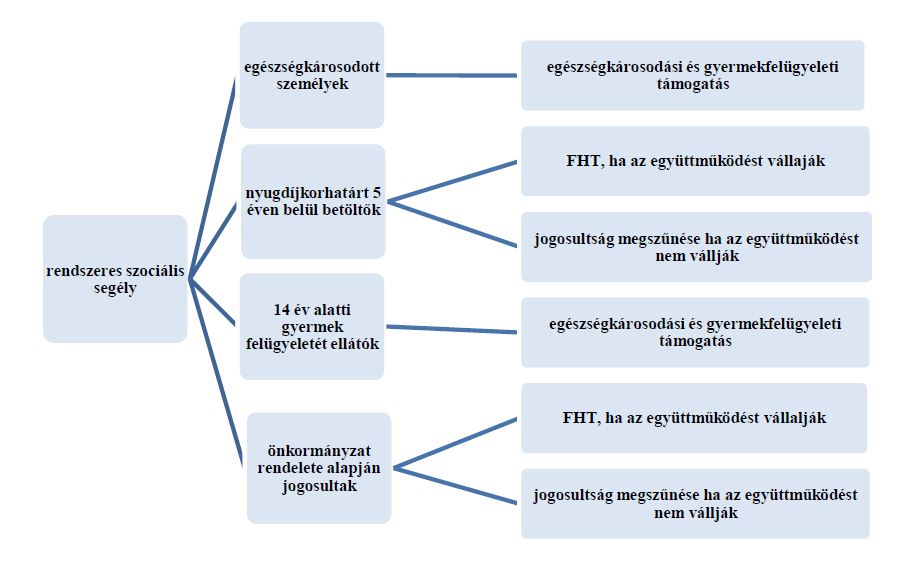 Az újonnan bevezetendő egészségkárosodási és gyermekfelügyeleti támogatás (EGYT) összegét a rendszeres szociális segély összegére vonatkozó szabályok alapján kell kiszámítani, egyedül a családi jövedelemhatár összege változik: Az EGYT havi összege a családi jövedelemhatár összegének és a jogosult családja havi összjövedelmének különbözete, de nem haladhatja meg nettó közfoglalkoztatási bér 90%-át. (A nettó közfoglalkoztatási bér 90%-a, tehát az EGYT maximuma 2015. évben 46 662 Ft.) A családi jövedelemhatár összege megegyezik a család fogyasztási egységeihez tartozó arányszámok összegének és az öregségi nyugdíj mindenkori legkisebb összege 92%-ának szorzatával. (2015. február 28-ig az önym. 90%-áig kellett kiegészíteni a család jövedelmét. Az új szabályok szerint egy egyedülálló személy esetében a családi jövedelemhatár összege 26 220 Ft, mert a fogyasztási egység arányszáma:1, az önym. 92%-a: 26 220 Ft.) Az Szt. 2015. február 28-ig hatályos 37/A. § (1) bekezdés alapján rendszeres szociális segély akkor állapítható meg és akkor folyósítható – kivéve az egészségkárosodásuk okán ellátásban részesülő személyeket – ha a személy nyilatkozatában vállalja az együttműködési kötelezettséget a települési önkormányzat által erre kijelölt szervvel. Az Szt. alapján az együttműködés intézményi feltételeiről a települési önkormányzat elsősorban a családsegítő szolgálat útján gondoskodik. A rendszeres szociális segély ellátórendszerből történő kivezetésével megszűnik a családsegítés szerepe az aktív korúak ellátásában részesülők együttműködési kötelezettségének biztosításában. Az egészségkárosodási és gyermekfelügyeleti támogatásra jogosult ellátotti kör részére speciális élethelyzetük miatt nem került előírásra együttműködési kötelezettség. A foglalkoztatást helyettesítő támogatásban részesülő személyek pedig az állami foglalkoztatási szervvel kötelesek együttműködni.A települési önkormányzat képviselő-testületének a települési támogatás megállapításának, kifizetésének, folyósításának, valamint felhasználása ellenőrzésének szabályairól szóló rendeletét legkésőbb 2015. február 28-áig kellett megalkotnia. A szociális igazgatásról és szociális ellátásokról szóló 1993. évi III. törvény (a továbbiakban: Szt.) szociális szolgáltatásokat érintő módosításokAz intézményi térítési díj szabályainak változásaA támogatott lakhatás szabályainak módosításaBelépési hozzájárulás bevezetése a tartós bentlakást nyújtó szociális intézményekbenAz intézményi jogviszony megszüntetésére vonatkozó szabályok módosításaA területi lefedettséget figyelembevevő finanszírozási rendszerbe történő befogadás szabályainak módosításaCsaládsegítés és gyermekjóléti szolgáltatás működésének racionalizálásaLakóotthoni átalakulás kötelezettségének hatályon kívül helyezéseTámogatott lakhatás célcsoportjainak változásaTérítési díj visszamenőleges megállapítása kivételes esetbenJogorvoslati rend pontosításaA falu és tanyagondnoki szolgáltatás egyes szabályainak módosításaA 150 fős korlátra vonatkozó szabályokEgyházi kiegészítő támogatás megtérítésére vonatkozó szabály pontosításaJelzálogjog bejegyzés szabályának pontosításaAz Szt.-hez kapcsolódó kormányrendeletek legfontosabb változásai A szociális, gyermekjóléti és gyermekvédelmi szolgáltatók, intézmények ágazati azonosítójáról és országos nyilvántartásáról szóló 226/2006. (XI. 20.) Korm. rendelet módosításaiA szociális, gyermekjóléti és gyermekvédelmi szolgáltatók, intézmények és hálózatok hatósági nyilvántartásáról és ellenőrzésérőlA személyes gondoskodást nyújtó szociális ellátások térítési díjáról szóló 29/1993. (II.17.) Korm. rendelet módosításaiA támogató szolgáltatás és a közösségi ellátások finanszírozásának rendjéről szóló 191/2008. (VII. 30.) Korm. rendelet módosításaiAz egyházi és nem állami fenntartású szociális, gyermekjóléti és gyermekvédelmi szolgáltatók, intézmények és hálózatok állami támogatásáról szóló 489/2013. (XII. 18.) Korm.A Nemzeti Rehabilitációs és Szociális Hivatalról, valamint a szakmai irányítása alá tartozó rehabilitációs szakigazgatási szervek feladat - és hatásköréről szóló 95/2012. (V. 15.) Korm. rendelet módosításaiAz Szt.-hez kapcsolódó miniszteri rendeletek legfontosabb változásai A személyes gondoskodást nyújtó szociális ellátások igénybevételéről szóló 9/1999. (XI.24.) SZCSM rendelet módosításai. A személyes gondoskodást nyújtó szociális intézmények szakmai feladatairól és működésük feltételeiről szóló 1/2000. (I. 7.) SZCSM rendelet módosításaiA gondozási szükséglet, valamint az egészségi állapoton alapuló szociális rászorultság vizsgálatának és igazolásának részletes szabályairól szóló 36/2007. (XII. 22.) SZMM rendelet módosítása1.2 Az esélyegyenlőségi célcsoportokat érintő helyi szabályozás rövid bemutatása.Üllés Nagyközségi Önkormányzat az esélyegyenlőséggel kapcsolatban az alábbi rendeleteket alkotta: A lakáscélú támogatásról szóló 5/1997.(III.28.)Kt.sz. rendelet A Bursa Hungarica Felsőoktatási Önkormányzati Ösztöndíjrendszerről szóló 12/2001.(XI.16.)Kt.sz. rendelet Az önkormányzat fenntartásában működő nevelési-oktatási intézményekben szedhető térítési díjakról és tandíjakról szóló 14/2006.(IX.07.)Kt.ör rendeletA helyi önszerveződő közösségek pénzügyi támogatásának rendjéről szóló 24/2008.(VI.11.)Kt.ör. rendelet A bölcsődei gondozási díj megállapításáról szóló 1/2013.(I.25.)önkormányzati rendelet Az „Üllési Talentum” ösztöndíj megállapításáról, a felsőoktatási intézményekben tanulók támogatásáról szóló 17/2013.(XI.14.)önkormányzati rendeletA személyes gondoskodást nyújtó szociális ellátásokról és azok térítési díjáról szóló 6/2014.(IV.10.)önkormányzati rendeletAz önkormányzati tulajdonú bérlakások és nem lakás célú helyiségek bérbeadásáról szóló 10/2014.(VIII.28.)önkormányzati rendelet A szociális rászorultságtól függő pénzbeli és természetbeni ellátásokról szóló 3/2015.(II.25.)önkormányzati rendelet A nevelési-oktatási intézményekben biztosított gyermekétkeztetés igénybevételének módjáról és a térítési díjáról szóló 10/2015.(VI.26.)önkormányzati rendelet Stratégiai környezet bemutatásaA 2014-2020 közötti időszakban jelentős uniós forrás áll Magyarország rendelkezésére. A korábbi hét éves periódushoz képest – melynek a legfőbb célja a leszakadt régiók felzárkóztatása volt – a most induló ciklusban az EU más célkitűzéseket vállalt. Ezeket 11 pontban foglalta össze. Az összes tagállamnak a 11 célhoz kell igazítania saját fejlesztési terveit, így mind a 28 ország egy irányba fejlődik majd tovább.Magyarország a következő hét éves időszakban összesen 7480 milliárd forintot használhat fel. Az összes forrás 60%-át a Gazdaságfejlesztésre fordíthatjuk majd, melynek részét képezi a foglalkoztatottság elősegítése is. Az előző időszakhoz képest másfélszer több forrás jut majd munkahelyteremtésre, háromszor több a kutatás-fejlesztésre és innovációra, energiahatékonyságra és az infokommunikációs szektor fejlesztésére pedig a korábbi dupláját használhatjuk fel.  A teljes pénzügyi keret legalább 15 százalékát közvetlenül a kis- és középvállalkozások megerősítésére fordítják majd, és a pályázati rendszerben is több változásra számíthatunk. A 2007-2013 és a 2014-2020-as tervezési időszak összehasonlítása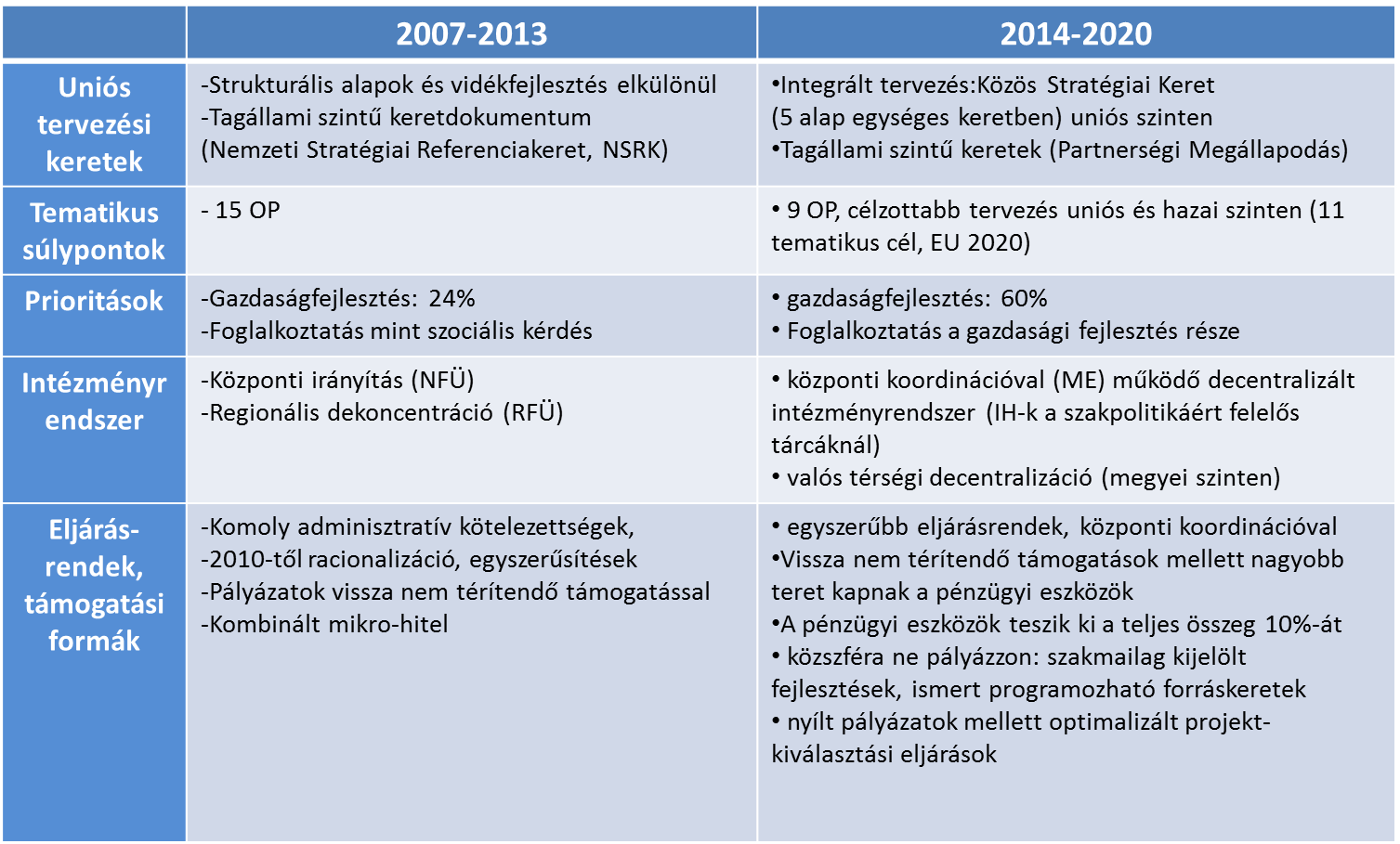 2014-2020 időszak Operatív programok:2.1 Kapcsolódás helyi stratégiai és települési önkormányzati dokumentumokkal, koncepciókkal, programokkalA jelenlegi helyi stratégiai és települési önkormányzati koncepciók, programok harmonizálnak az Esélyegyenlőségi Programmal.A HEP 2013. június 28-i elfogadása óta több dokumentum aktualizálása, illetve megalkotása történt meg: 1)Üllés Nagyközségi Önkormányzat Képviselőtestületének 2014-2019. évre elfogadott Gazdasági Programja, mely célul tűzte ki többek között: Az Egészségház átalakítása, felújítása, bővítése, korszerűsítéseA Dorozsmai út 53. szám alatti iskolaépület és tornaterem teljes energetikai korszerűsítése Gazdasági iparterület kialakítása Tanyagondnoki gépjármű cseréje Játszóterek fejlesztése Déryné Kulturális Központ tetőterének beépítése önkormányzati lakások (szociális-, és szolgálati lakások) korszerűsítése, felújítása, állagmegőrzése hagyományos rendezvényeink megtartása gyermekvállalási kedv ösztönzése – születendő gyermek születése esetén, pl. ajándékcsomag juttatásafiatalok lakáshoz jutásának, illetve letelepedési szándékának ösztönzéseaz Üllési Talent ösztöndíjprogram folytatása – a felsőoktatási intézményekben tanulók támogatásáracivil szervezetek támogatása, civilek bevonása az önkormányzati feladatellátásba sportcentrum létesítése (pl. sportcsarnok építése, futópálya, atlétikai pálya létesítése) – az Üllési Ifjúsági Sportegyesület bevonásával,idősek otthona építése (50 m2-es lakások építése a Fogarasi utca utcában, az Üllési Szociális Központ szolgáltatásaira építve) – a jövőben létrehozandó önkormányzati kft által,passzív, inkubátorház építése (passzív ház technológiával épített épület az új gazdasági iparterületen, melyben helyet kapna 3-4 bérelhető irodahelyiség és egyéb közösségi terek, bemutató terek – GINOP támogatás keretében (munkahelyek bővítéséhez)Népi mesterségek háza kialakítása – a Dorozsmai út 55. szám alatti ingatlan melléképületében - A település jellemző, hagyományokra épülő mesterségek bemutató termének létesítése2)Üllés Helyi Építési Szabályzatáról (HÉSZ) és szabályozási tervének jóváhagyásáról szóló 8/2009.(VII.01.)Kt.ör rendelet3) Szociális Szolgáltatástervezetési Koncepció (felülvizsgálva: 128/2011.(X.04)önkormányzati határozattal, a 227/2013.(XII.11.)önkormányzati határozattal és a 92/2015.(VI.25.)önkormányzati határozattal)	2.3. A települési önkormányzat rendelkezésére álló, az esélyegyenlőség szempontjából releváns adatok, kutatások áttekintése, adathiányok kimutatásaAz indikátor táblák adatokkal való feltöltése ajánlott, ugyanakkor nem szükségszerű - ezt a következő felülvizsgálatig elhalasztjuk. A fogyatékkal élők számával, helyzetével kapcsolatosan kevés adattal rendelkezünk. Ezen hiányok pótlására az intézkedési tervet fenntartjuk.  mélyszegénységben élők és a romák helyzete, esélyegyenlősége					Következtetések: problémák beazonosítása, fejlesztési lehetőségek meghatározása.A településen nem jellemző a mélyszegénység, mint jelenség - súlyos megélhetési zavarok viszonylag szűk körben találhatóak meg. A településen nem jellemző a hajléktalanság sem. Jelenleg 4 fő hajléktalanként nyilvántartott személy van. A hajléktalanok lakcím nélküli üllési lakosok, akiket tanyába, melléképületekben a helyi lakosok befogadnak, közvetlen veszélyben nincsenek. A szociális tagintézmény biztosítja a hajléktalanok napközbeni tartózkodási lehetőségét, kiegészítve olyan tevékenységekkel, amelyek alapvető szükségletek kielégítésére irányulnak: tisztálkodás, mosás, étkezés-ételmelegítés. Az önkormányzat a 4 fő hajléktalan számára – a rendeletben meghatározott feltételek szerint - szociális ebédet biztosít. A településen a hagyományos roma életforma nem jellemző. A településen az egyik legnagyobb probléma a munkahelyteremtés, melyre megoldás lehetne az ipari vállalkozások letelepedését segítő gazdasági iparterület kialakítása és bérbe/tulajdonba adása. Lakhatás, lakáshoz jutás, lakhatási szegregációe) lakhatást segítő támogatások: A településen kettő lakhatást segítő támogatás van: A lakásfenntartási települési támogatás a szociálisan rászoruló háztartások részére a háztartás tagjai által életvitelszerűen lakott lakás fenntartásával kapcsolatos rendszeres kiadásaik – úgy, mint villanyáram, víz, gáz, csatornahasználat és szemétszállítási díj, tüzelőanyag költségei – viseléséhez nyújtott támogatás – 1 éves időtartamra.Igénylésének feltételeit, a támogatás összegét a Képviselőtestület „A szociális rászorultságtól függő pénzbeli és természetbeli ellátásokról szóló 3/2015.(II.25.)önkormányzati rendelete 4. §-a szabályozza. Lakáscélú támogatásról. Az igénylés feltételeit, illetve a támogatás összegét a „A lakásfenntartási támogatásról” szóló 5/1997.(III.28.)Kt.sz. rendelet szabályozza. A Képviselőtestület az e ciklusra elfogadott Gazdasági Programban rendelkezett egy új típusú, a fiatalok lakáshoz jutásának, illetve letelepedési szándékának ösztönzésére irányuló rendelet kidolgozásáról.Egészségügyi és szociális szolgáltatásokhoz való hozzáférése)Sportprogramokhoz való hozzáférés A sportrészleg bővülését eredményezte a 250 m2-es - a gördeszkás és kerékpáros mutatványokat kedvelő fiatalok sportolását segítő - Skate pálya kialakítása, mely 1,7 millió Ft-os önkormányzati önerőből valósult meg a Vásártér utcában.3.9. Következtetések: új problémák beazonosítása, új fejlesztési lehetőségek meghatározása  gyermekek helyzete, esélyegyenlősége, gyermekszegénységA település lakossága, ezen belül a gyermekek létszáma évről-évre folyamatosan csökken, a HEP 2013. évi elkészítése óta (2012. évi adatok) a helyzet tovább romlott. 4.1.c) A gyermek jogán járó helyi juttatásokban részesülők száma, arányaIngyenes tankönyv ellátásban a jogszabály szerint a rendszeres gyermekvédelmi kedvezményben részesülő, vagy szakorvos által igazoltan tartósan beteg, fogyatékos, vagy 3 vagy több gyermeket nevelő családban élő gyermek részesül. A 2013/2014. évi tanévtől kezdődően – alanyi jogon - ingyenes tankönyvre jogosultak az 1. és a 2. osztályos tanulók – felmenő rendszerben. Az önkormányzat fenntartásában működő nevelési-oktatási intézményekben szedhető térítési díjakról és tandíjakról szóló 14/2006.(IX.07.Kt.ör. rendelet alapján az alapfokú művészetoktatási szolgáltatásért a sajátos nevelési igényű tanulók és a hátrányos helyzetű tanulók részére ingyenesek voltak a nevelési-oktatási intézmények szolgáltatásai. 2014/2015.-ös tanévtől kezdődően a nevelési-oktatási intézményekben szedhető térítési díj nem önkormányzati hatáskör. 4.3. A hátrányos, illetve a halmozottan hátrányos helyzetű, valamint fogyatékossággal élő gyermekek szolgáltatásokhoz való hozzáférésea) védőnői ellátás jellemzői (pl. a védőnő által ellátott települések száma, egy védőnőre jutott ellátott, betöltetlen státuszok)Üllésen a védőnői álláshelyek száma 2013. szeptember 1. napjával 0,5 státusszal emelkedett – jelenleg 1,5 álláshely van betervezve. Ez az emelkedés javítja a szolgáltatáshoz való hozzáférést. 4.4.b) A közneveléshez kapcsolódó kiegészítő szolgáltatások (pl.iskolára/óvodára jutó gyógypedagógusok, iskolapszichológusok száma stb)Az iskola - az SNI-s gyermekek ellátásával kapcsolatos - munkáját helyben egy fő főállású gyógypedagógus végzi.A Homokháti Kistérség Többcélú Társulása keretében működtetett pedagógiai szakszolgálat keretein belül a pszichológus heti 1 X 2 órában, gyógypedagógus heti 2 x 2 órában, logopédus heti 2 x 2 órában foglalkozik a tanulókkal. e) pozitív doszkrimináció (hátránykompenzáló juttatások szolgáltatások) Az önkormányzat a hátrányos helyzetű, tehetséges, 8. évfolyamos tanulói megsegítésére csatlakozott a Hátrányos Helyzetű Tanulók Arany János Tehetséggondozó Programjához, és az Arany János Szakközép- és Szakiskolai Programhoz.2013. szeptember 1-jétől a jegyző hatáskörébe tartozik - a jogszabályban meghatározott körülmények fennállása esetén - a HH és a HHH- helyzet megállapítása – mely a szülő kérelmére, annak nyilatkozata alapján történik. A fenti változások nyomán csökkent a HHH-s tanulók száma, jelenleg az iskolai létszám 2 %-a, ami pályázati lehetőséget nem eredményez.4.5 Következtetések: új problémák beazonosítása, új  fejlesztési lehetőségek meghatározása. Országos tendencia, így Üllésre is jellemző a csökkenő gyermeklétszám, ezt a 4. pont „0-14 éves korú állandó lakosok száma” című táblázat is jól szemlélteti. Az önkormányzat szeretné e problémát a fiatalok helyben tartásával orvosolni. A településen sajnos nincs olyan kialakított tér, ahol a gyermekek tartalmasan, értelmesen el tudnák tölteni a szabadidejüket. A csellengés, a kallódás elkerülésére szükség lenne egy olyan ifjúsági klubra. A Déryné Kulturális Központ tetőtere/régi mozirész  ideális helyszín lehetne – ehhez azonban átalakítási, felújítási munkálatokra lenne szükség.  nők helyzete, esélyegyenlősége									5.2. A munkaerő-piaci és családi feladatok összeegyeztetését segítő szolgáltatások (pl. bölcsődei, családi napközi, óvodai férőhelyek, férőhelyhiány; közintézményekben rugalmas munkaidő, családbarát munkahelyi megoldások stb.)Üllés Nagyközségi Önkormányzat – 7.737.753 Ft-os önerő biztosítása mellett -  összegű támogatást nyert egy új, két csoportszobás bölcsőde építésére, amelyben 22 gyermek napközbeni felügyelete, gondozása, nevelése vált biztosítottá. Az új épületben a helységek számának növekedésével, fejlesztő szoba és sószoba kialakításával komplexebb ellátásra nyílt lehetőség: már két évnél fiatalabb gyermekek napközbeni ellátása mellett időszakos felügyelet, fejlesztő foglalkozások (pl. gyógytorna), baba-mama klub, étkezési-táplálási tanácsadás kialakítása.) Az épületben megújuló energiaforrásokat használó rendszer (geometrikus energiára alapozott hőszivattyús fűtő-hűtő rendszer, felületfűtéssel és –hűtéssel a csoportszobákban is) került kiépítésre 2013. június 1. napjával kezdte meg működését a 12 fős férőhelyszámról 22 fős férőhelyszámra bővült, új építésű, korszerű bölcsődei intézmény. A bővítéssel 3 új munkahelyet is teremtettünk, 3 bölcsődei szakdolgozó került felvételre. 5.3. Családtervezés, anya- és gyermekgondozás területe Változott a Baba-mama Klub megtartásának gyakorisága és helyszíne. Jelenleg – a védőnők szervezésében - kéthetenként találkoznak a kismamák a Csigabiga Óvoda és Bölcsőde bölcsődeépületében. A helyszín jó alapot adhat arra, hogy mind a mamák, mind a babák megismerkedhessenek a bölcsődei élettel is. 5.6. A nők szerepe a helyi közéletbenA nők közéletben elfoglalt szerepe egyre inkább előtérbe kerül. A Képviselőtestület 7 tagja közül 1 képviselő nő, az intézményvezetők 100 %-a nő. 5.7. A nőket helyi szinten fokozottan érintő társadalmi problémák és felszámolásukra A 2006. óta működő bölcsőde lehetőséget teremtett arra, hogy a gyermek napközbeni elhelyezése biztosított legyen, így az anya a gyermek 3 éves kora előtt ismét munkába tud állni. 2013. június 1-jétől az addig 12 férőhelyes bölcsőde 22 fősre bővült. 5.8. Következtetések: problémák beazonosítása, fejlesztési lehetőségek meghatározása A felülvizsgálat során a helyzetelemzésben feltárt új problémák nem merültek fel, így új fejlesztési lehetőségek keresésére sem került sor. 6. Az idősek helyzete, esélyegyenlőségeAz országos tendencia tovább folytatódik, a település öregedési index száma (az idős 65-x éves népesség és a 0-14 éves gyermeknépesség közötti viszonyszám) tovább emelkedik: Forrás: Helyi Visual Register Népességnyilvántartó rendszer6.3. A közszolgáltatásokhoz, közösségi közlekedéshez, információhoz és a közösségi élet gyakorlásához való hozzáférésa) az idősek egészségügyi és szociális szolgáltatásokhoz való hozzáférése A jelzőrendszeres házi segítségnyújtás keretében a gondozottaknál 22 jelzőkészülék helyett jelenleg 25 jelzőkészülék működik.Főként a külterületen, tanyákon élő idős emberek biztonságérzetének fokozása volt a célt, amikor a Képviselőtestület döntött a mezőőri szolgálat felállításáról és 2015. május 18. napjával 1 fő mezőőr alkalmazásáról. Az orvosi rendelők épülete korszerűtlen, jelenleg nem akadálymentesített, megközelíthetősége a nehezen mozgó, idős emberek számára körülményes, az intézmény korszerűsítését és akadálymentesítését az önkormányzat a jövőben pályázati támogatással tervezi megvalósítani. Az Egészségház korszerűsítésére és bővítésére és a teljes akadálymentesítésre vonatkozó projekt keretében a tervezési fázis elindult, az érdekeltekkel (háziorvosok, fogorvos, védőnő, laborasszisztens, pályázatíró stb.) való egyeztetés folyik.6.4. Az időseket, az életkorral járó sajátos igények kielégítését célzó programok a településenAz önkormányzat tevékenyen részt vállal az idősek közösségi, kulturális életében. Tevékenységével elősegíti az időskorúak életminőségének javulását, helyi szerveinek működését, illetve hozzájárul szabadidős programjainak megszervezéséhez. A nemzedékek közötti kapcsolat nehézségeinek áthidalása érdekében 3 évvel ezelőtt – hagyományteremtő szándékkal elindítottuk a Generációk Napját, mely a Szociális Tagintézmény vezetőjének és a Családsegítő és Gyermekjóléti Központ munkatársa szervezésében, együttműködésében valósul meg. Ezen a napon a nappali ellátásban részesülő idősek, illetve a hátrányos helyzetű fiatalok egy kötetlen napot töltenek el együtt. Sütnek, főznek, beszélgetnek, kézműveskednek. Önkormányzatunk példamutató idősügyi munkája elismeréseként az Emberi Erőforrás Minisztériuma és a Belügyminisztérium Idősbarát Önkormányzat díját kapta meg önkormányzatunk 2014-ben.6.5. Következtetések: problémák beazonosítása, fejlesztési lehetőségek meghatározása A felülvizsgálat során a helyzetelemzésben feltárt új problémák nem merültek fel, így új fejlesztési lehetőségek keresésére sem került sor.  fogyatékkal élők helyzete, esélyegyenlősége7.3. A közszolgáltatásokhoz, közösségi közlekedéshez, információhoz és a közösségi élet gyakorlásához való hozzáférés lehetőségei, akadálymentesítésAz Üllési Önkormányzati Konyha akadálymentesítése „Az üllési szociális étkeztetési ellátás minőségi színvonalának emelése” tárgyú pályázati projektjének lezárásával – 2013. november 20. napján – lezárult, az intézmény ezen naptól akadálymentesített. 7.4. Következtetések: problémák beazonosítása, fejlesztési lehetőségek meghatározása A felülvizsgálat során a helyzetelemzésben feltárt új problémák nem merültek fel, így új fejlesztési lehetőségek keresésére sem került sor. 8. Helyi partnerség, lakossági önszerveződések, civil szervezetek és for-profit szereplők társadalmi felelősségvállalásaA program felülvizsgálatát megelőzően a véleménynyilvánítás lehetőségének biztosítása érdekében fórumot hívtunk össze. A különféle célcsoportokat közelebbről jobban ismerő szakemberek  bevonásával történt a helyzetelemzés, valamint az új problémák feltárása, (ezzel egyidejűleg a fejlesztési lehetőség megjelölése), így többek között: - romák és/vagy mélyszegénységben élők esetében: családsegítő és gyermekjóléti szolgálat, szociális ügyintéző, Máltai Szeretetszolgálat üllési csoportjának, valamint a Remény Nagycsaládos Egyesület bevonása - gyermekek esetében: iskola, óvoda szakemberei, védőnő szolgálat, családsegítő és gyermekjóléti szolgálat, a Máltai Szeretetszolgálat üllési csoportjának, valamint a Remény Nagycsaládos Egyesület Déryné Kulturális Központ bevonása - nők esetében: családsegítő és gyermekjóléti szolgálat, védőnői szolgálat, civil szervezetek bevonása - idősek esetében: családsegítő szolgálat, Üllési Nyugdíjas Klub, Déryné Kulturális Központ és egyéb civil szervezetek bevonása- fogyatékkal élők esetében családsegítő- és gyermekjóléti szolgálat, Csongrád Megyei Mozgáskorlátozott Egyesület üllési csoportjának bevonásaMinden, az önkormányzattal és annak intézményeivel szerződéses viszonyban álló, számukra szolgáltatást nyújtó fél felelőssége, hogy megismerje a HEP IT-t, magára nézve kötelezőként kövesse azt, és megfeleljen az elvárásainak.  helyi esélyegyenlőségi program nyilvánosságaA 2013. június 28-án elfogadott Helyi Esélyegyenlőségi Program felülvizsgálatára vonatkozóan lehetőség volt a helyi lakosság észrevételeinek, javaslatainak a megtételére. Az eredeti HEP, valamint a felülvizsgálati jegyzőkönyv felkerült Üllés Nagyközség honlapjára, így a nyilvánosság teljességével készült az anyag. A Helyi Esélyegyenlőségi Program Intézkedési Terve (HEP IT) HEP IT részleteiAz intézkedési területek részletes kifejtéseINTÉZKEDÉSI TERV – a felülvizsgált új helyzetelemzésnek megfelelően, új fejlesztési lehetőségekMélyszegénységben élők helyzete Az intézkedés csak akkor tud megvalósulni teljes egészében, ha pályázati támogatásGyermekek helyzete AZ ALAPPROGRAM INTÉZKEDÉSI TERVÉNEK FELÜLVIZSGÁLATA Mélyszegénység 1. sz. intézkedési terv Mélyszegénység 2. sz. intézkedési terv Mélyszegénység 3. sz. intézkedési terv Mélyszegénység 4. sz. intézkedési terv Az intézkedés csak pályázati támogatás segítségével tud megvalósulni. Mélyszegénység 5. sz. intézkedési terv Mélyszegénység 6. sz. intézkedési terv Gyermekek helyzete 1 sz. intézkedési terv Gyermekek helyzete 2 sz. intézkedési terv Gyermekek helyzete 3 sz. intézkedési terv Nők helyzete 1 sz. intézkedési terv Nők helyzete 2. sz. intézkedési terv Idősek helyzete 1. sz. intézkedési terv Idősek helyzete 2. sz. intézkedési terv Idősek helyzete 3. sz. intézkedési terv Idősek helyzeteFogyatékosok helyzete 1. sz. intézkedési terv Fogyatékosok helyzete 2. sz. intézkedési terv Fogyatékosok helyzete 3. sz. intézkedési terv Fogyatékosok helyzete 4. sz. intézkedési terv Helyi esélyegyenlőségi program  felülvizsgálata	Mélyszegénységben élők és romák.Intézkedési terv: Egészségtudatos életmódra nevelés szűrővizsgálati hét megszervezéseA szűrővizsgálati hét 2013. óta 2 alkalommal került megrendezésre -  szeptember hónapban – 5 napon keresztül. A hét megszervezése a szűrővizsgálatot végző szakorvosok megkeresésével indult. A szórólap a lefixált időpontok ismeretében készült el. A szűrővizsgálatok kívül több ismeretterjesztő program is volt, pl. ún. Hangulatjavító Est előadásaival, elsősegélynyújtó előadással, szexuális felvilágosító előadással, schüssler só bemutatásával. A hagyományos orvosláson kívül az alternatív gyógymódok is helyet kaptak, pl. test- és talpmasszázs, íriszdiagnosztika, egészséges ételek bemutatója, óvodában gyümölcsnap, játékos vetélkedők, Családi-nap lecsófőző nappal stb. A programok az óvodás korosztályon keresztül, az iskolásokon, nyugdíjasokon át egészen a fogyatékos emberekhez is szólnak. A szűrővizsgálatokon kiszűrt személyeket az orvosok további ellenőrző vizsgálatokra rendelik be a szakrendelőkbe.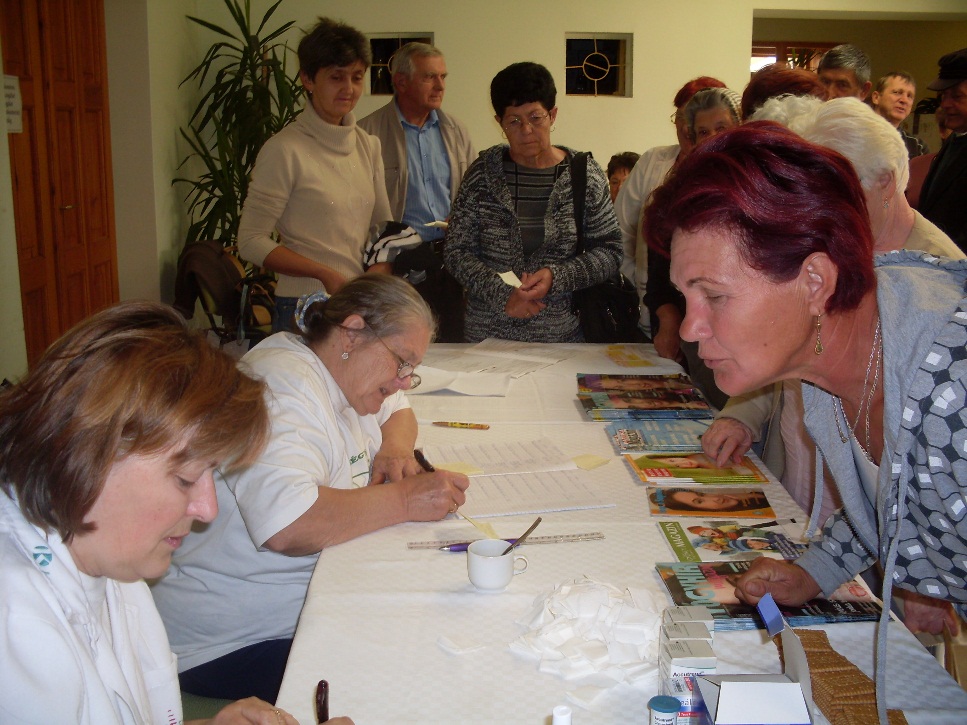 Intézkedési terv: Közfoglalkoztatás Az Intézkedési Tervben vállaltuk, hogy a munkanélküliek száma csökken. A hagyományos közfoglalkoztatáson túl, hosszabb foglalkoztatást lehetővé tevő foglalkoztatási módot, ún. Startmunka projekt lehetőségét kerestük. Ennek módja támogatási igény benyújtása – a Munkaügyi Központon keresztül – előre meghatározott támogatási lehetőségek alapján Üllés a brikett és a tésztagyártás programot tűzte ki célul. A brikett programot 2015. február 28-ig tudtuk kisebb megszakításokkal folytatni, a tésztagyártás jelenleg is üzemel. Az IT-ben kitűzött elérte célját. (igazoló dokumentum: a Csongrád Megyei Kormányhivatal Mórahalmi Járási Hivatal Munkaügyi Kirendeltségével kötött Hatósági szerződések, pü-i és szakmai beszámolók, jelenléti ívek, munkaszerződések – ezek összességében hatalmas terjedelműek – a Polgármesteri hivatal gazdálkodási osztályán találhatóak meg) Intézkedési terv: FelnőttképzésNem volt pályázati lehetőség az IT megvalósításához Intézkedési terv: Szociális bérlakások felújítása  Az Üllés Dorozsmai út 82. szám alatt 7 db bérlakás 2002-ben épült. Jelenleg a lakások korszerűsítésre, felújításra szorulnak. A 7 lakásból 5 lakás van kiadva, 2 lakás használhatatlan. E két lakás felújítását kellene mihamarabb megoldani, hiszen ez újabb két fiatal pár, család lakhatását oldhatná meg. A cél megvalósítására 2013. óta nem írtak ki pályázati lehetőséget. intézkedési terv: Egészségház felújítása  Az 2 háziorvosi rendelet, fogorvosi rendelőt és Védőnői Tanácsadót magában foglaló Egészségház elavult korszerűtlen, nem akadálymentesített épületét szeretnénk pályázati támogatás segítségével felújítani. A vérvételi helyet is ebbe az épületbe integrálni. Az épületben szakorvosi rendelők is helyet kapnának. Jelenleg az egészségügyi szakemberek a település vezetői, műszaki ügyintézője közös egyeztetése nyomán elindult a tervezés. A célt pályázati támogatással tudjuk megvalósítani. intézkedési terv:  Külterületi földutak karbantartása, javítása  A Képviselőtestület 2014-ben és 2015-ben is határszemlét tartott, melyen többek között felmérték a külterületi utak állapotát is. A határszemléről a polgármester 2014. szeptember 24-i és 2015. május 12-i ülésén külön is beszámolt a testület tagjainak. Az utak állapotáról a polgármester a tanyagondnokok, a háziorvosok, a polgárőr egyesület, a mezőőr, valamint az érintett lakosok jelzései alapján is értesül. A határszemle nyomán a legszükségesebb helyeken a Technikai Csoport – a közfoglalkoztatottak segítségével – kézi erővel útjavításokat eszközölt. A fenntarthatóságot, a nagyobb hatékonyságot garantáló gépbeszerzést pályázati támogatással tudjuk megvalósítani. GyerekekIntézkedési terv: HHH gyermekek óvodáztatási támogatáshoz juttatásaA jogosultak tájékoztatását a helyi újságon keresztül valósítottuk meg. A tájékozató a 2013. október havi Üllési Körképben jelent meg. Felvettük a kapcsolatot a Csigabiga Óvoda és Bölcsőde vezetőjével, aki szintén propaganda munkát végzett. Sajnos a tevékenység nem járt átütő sikerrel, 1 szülő nyilatkozott a törvényben meghatározott feltételek meglétéről – számára tudta a jegyző az óvodáztatási támogatást megállapítani. 2015. szeptember 1-jétől az óvodáztatási támogatás megállapítására nem lesz lehetőség, az IT további folytatása nem lesz releváns.Intézkedési terv: A gyermekjóléti szakellátásban szerepelő gyermekek számának csökkentése A projektjegyében több program is megvalósult: 2014. december 20. Gyermekkarácsonyt tartottunk a Mátrix Alapítvány közreműködésével. A Déryné Kulturális Központban lebonyolított családi karácsonyváró programot 79 fő részvételével rendeztük. Az egész napos programban szerepelt: kézműves foglalkozás, bábelőadás, projektoros filmvetítés, társas játékozás, sütemény készítése. Mindenki ajándékokkal- könyv, édesség, játék- tért haza.  Cél: családi készülődés az ünnepre2015. június 16-19 Állati (jó) tábort szerveztünk. Együttműködő partner: Tesz- Vesz Közhasznú EgyesületAz általános iskolában megrendezett táborban olyan tanulók vettek részt, akik a gyermekjóléti szolgálat látóterében vannak, 16 fő. A programban szerepelt lovaglás, íjászat, kézműves tevékenység, közös játék, sportolási lehetőség, szegedi kirándulás- vadaspark megtekintése és mozizás. Cél: élményszerzés és értékközvetítés.2013-2015. nyarai -  lovas terápiás csoportos foglalkozások folytak. Együttműködő partner: Családsegítő és Gyermekjóléti Szolgálat, Üllés Nyaranta hagyományosan 2 alkalommal voltak foglalkozások Ruzsán, a Komócsin tanyán -  átlagosan 15 gyermek részvételével. A foglalkozásokon lovas torna, lovagoltatás, ügetés, lovas kocsikázás történt. Cél: a lovas terápia eszköztárának felhasználása akadályozott és veszélyeztetett gyermekek személyiségfejlesztésében.2013-2015. nyarai - családi lovas piknikEgyüttműködő partner: Családsegítő és Gyermekjóléti Szolgálat Nyaranta hagyományosan egy alkalommal megrendezett családi program volt Ruzsán, a Komócsin tanyán, átlagosan 45 fő részvételével.  Cél a szabadidő hasznos eltöltése a családtagokkal együtt.  Lovaglás, íjászat, lovas kocsikázás, közös bográcsos főzés és játék szerepelt a program repertoárjában. A programok segítségével a gyermekek, szülők, családok közelebb kerülnek egymáshoz - a gyermekek általános mentális állapota javul. Pszichológus az óvodás és általános iskolai korosztály számára a  Homokháti Kistérség Többcélú Társulásán keresztül biztosított volt. 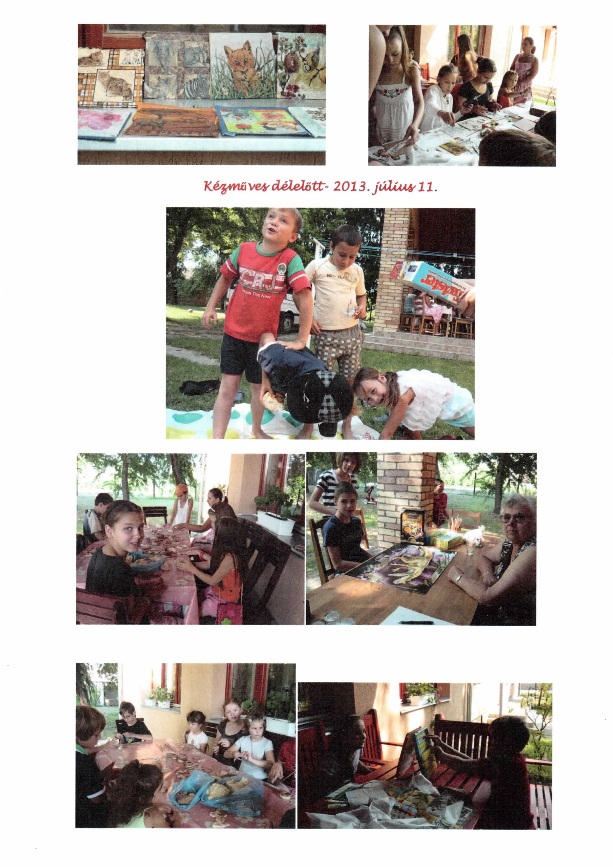 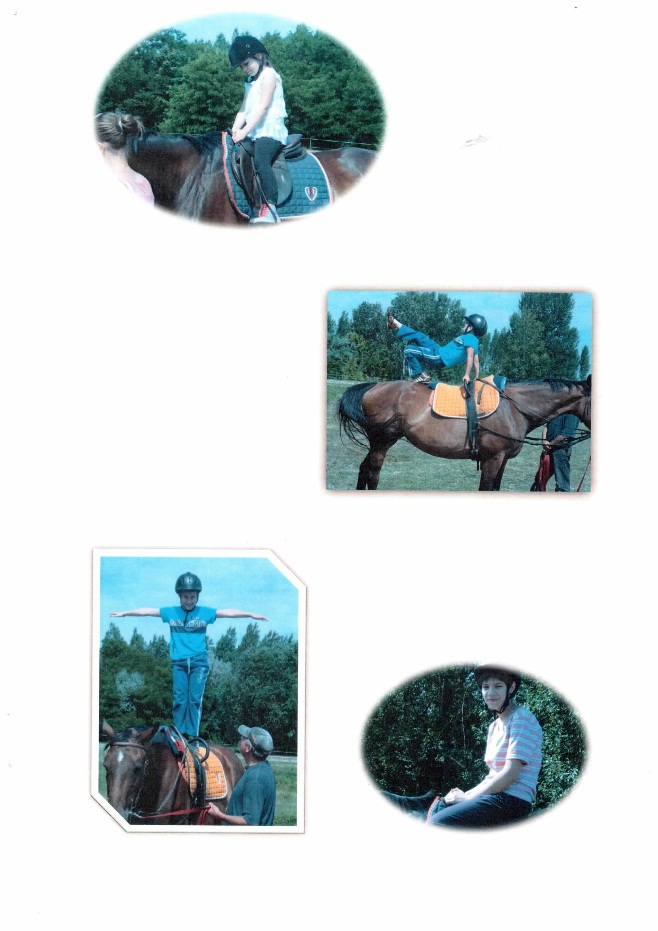 Intézkedési terv: Az iskolaépület energetikai korszerűsítése A közbeszerzés eljárást lefolytattuk. A pályázatot első körben elutasították ugyan, de az 1290/2015. ( V.5.)Kormányhatározat alapján – a határozatnak megfelelően - a pályázatot csökkentett költségvetéssel újból benyújtottuk. A bíráló szervezet a pályázatot befogadta, az általuk kért hiánypótlást megtettük.  Jelenleg várjuk a pályázati eredmény értesítőjét.Az iskolaépület energetikai korszerűsítése csak részben lesz megoldott. A csökkentett költségvetésű pályázat miatt az épület villamoshálózatának korszerűsítése elmarad, azt más források felkutatásával tudjuk majd megvalósítani.NőkIntézkedési terv: A-tipikus foglalkoztatási formák alkalmazás: részmunkaidős foglalkoztatás, távmunka támogatásAz intézkedés csak pályázati támogatás segítségével tud megvalósulni. Intézkedési terv: Bölcsődefejlesztés, gyermekfelügyelet további lehetőségeinek kereséseAz IT 7.737.753 Ft-os önerő biztosítása mellett -  összegű pályázati támogatással megvalósult.  A projekt keretében  új, két csoportszobás bölcsőde építése, amelyben 22 gyermek napközbeni felügyelete, gondozása, nevelése vált biztosítottá. Az új épületben a helységek számának növekedésével, fejlesztő szoba és sószoba kialakításával komplexebb ellátásra nyílt lehetőség: már két évnél fiatalabb gyermekek napközbeni ellátása mellett időszakos felügyelet, fejlesztő foglalkozások (pl. gyógytorna), baba-mama klub, étkezési-táplálási tanácsadás kialakítása.) Az épületben megújuló energiaforrásokat használó rendszer (geometrikus energiára alapozott hőszivattyús fűtő-hűtő rendszer, felületfűtéssel és –hűtéssel a csoportszobákban is) került kiépítésre. Az épület ünnepélyes átadására 2014. május 30-án került sor.  Az IT cél által jelentős mértékben nőtt a kisgyermekek anyukák elhelyezkedésének esélye, 10 fővel több gyermek napközbeni elhelyezése vált biztosítottá.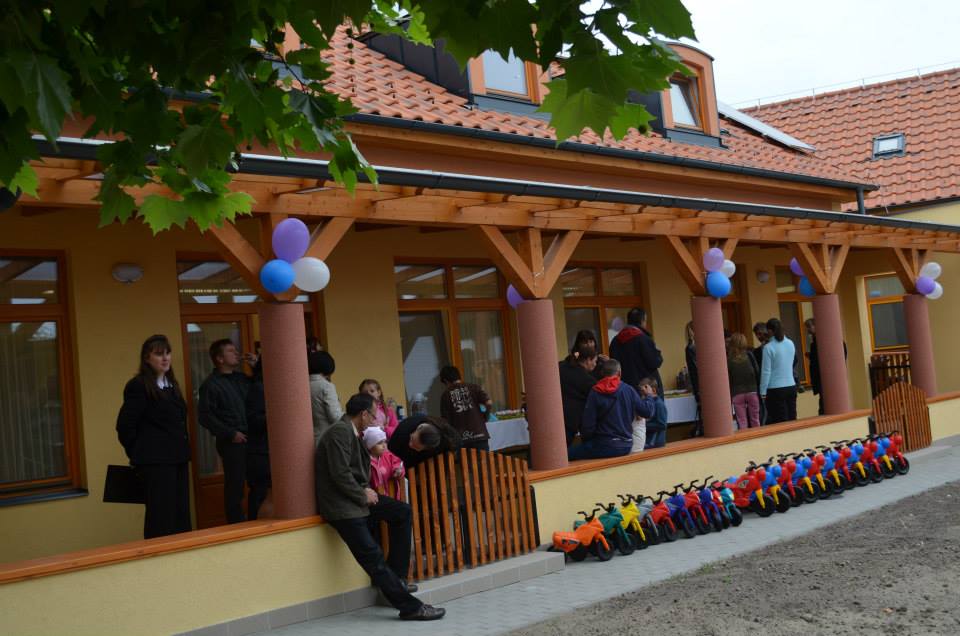 IdősekIntézkedési terv: Szakorvosi ellátások beindítsa a településen, célzott egészségügyi szűrésekAz 2 háziorvosi rendelőt, fogorvosi rendelőt és Védőnői Tanácsadót magában foglaló Egészségház elavult korszerűtlen, nem akadálymentesített épületét szeretnénk pályázati támogatás segítségével felújítani. A vérvételi helyet is ebbe az épületbe integrálni. Jelenleg az egészségügyi szakemberek a település vezetői, műszaki ügyintézője közös egyeztetése nyomán elindult a tervezés. A célt pályázati támogatással tudjuk megvalósítani. Az épületben szakorvosi rendelések beindítását is tervezzük.A terv a mélyszegénység 5. sz. intézkedési terv megvalósulása után tud létrejönni.  Intézkedési terv: Generációs programok szervezéseA Szociális Központ udvarán megrendezett nyári program (2013. július 11, 2014. július 23, 2014. július 14.) A program kb. 20-25 gyermek részvételével és 5-6 időskorú személlyel, akik az időskorúak nappali ellátásának tagjai. A nénik pogácsát, palacsintát sütnek, kézműveskednek a gyerekekkel együtt. Cél, a generációk közelítése, nyári közös játék, a szabadidő hasznos eltöltése. A generációs programok helyszínét szeretnénk kiterjeszteni a 2014-ben átadott Horgásztó Pihenőparkra is, ami ideális hely e célnak, és ami az IT jegyében készült. A Pihenőpark került kialakításra (7 db játszótéri játék kihelyezése, 2 db sportpálya, kültéri fitnesztér, 2 db pingpong asztal, kültéri utcabútorok kihelyezése, villanyhálózat fejlesztése, fák, cserjék telepítése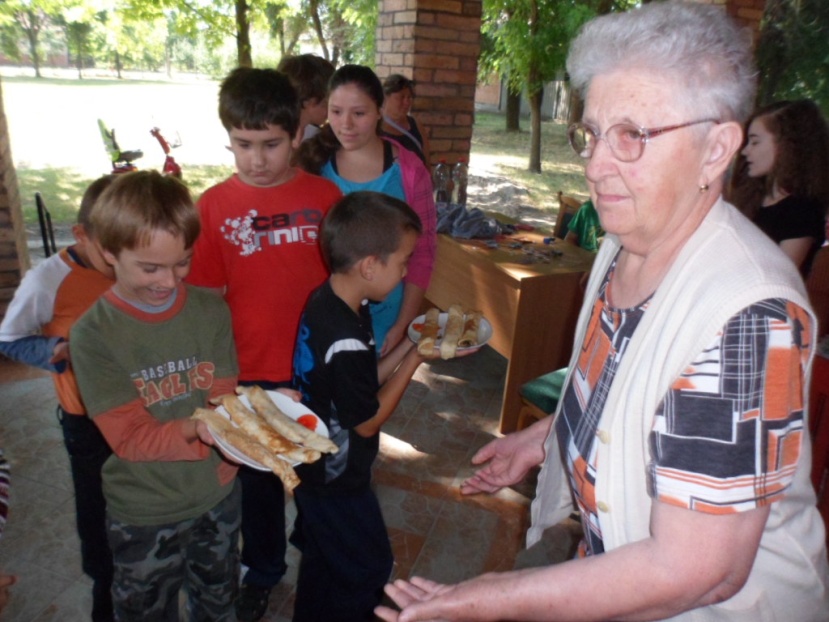 Intézkedési terv: Idősek személyes környezetének, otthonának védelmét szolgáló intézkedések bővítéseA kommunikációt a helyi újságon keresztül folytatjuk. 2015. május 18-tól 1 fő alkalmazásával mezőőri szolgálatot indítottunk el elsősorban a külterületen élők biztonságának fokozása érdekében Az intézkedés egy része (biztonságtechnikai eszközök beszerzése) csak pályázati támogatással tud megvalósulni.  A pályázati lehetőségeket folyamatosan figyeljük.Fogyatékkal élőkIntézkedési terv: Egészségügyi intézmények akadálymentesítéseAz IT-ben megfogalmazott intézkedés „A „mélyszegénységben élő esélyegyenlősége 5. sz. intézkedési terv: Egészségház felújítása” projekt megvalósításával egyidejűleg – pályázati támogatás igénybevételével -  tud létrejönni.Intézkedési terv: Infokommunális akadálymentesítés Az IT-vel egy új, az érzékszervi fogyatékos személyek számára is elérhető, használható weblapot szeretnénk kialakítani. Az IT jelenleg tervezett fázisban van, önkormányzati forrás elkülönítése szükséges a kompetens informatikus munkájához.Intézkedési terv: Üllési Polgármesteri Hivatal esélyegyenlőségi referens biztosítása, együttműködés a Csm-i Mozgáskorlátozott Egyesület üllési csoportjávalA mozgáskorlátozott fogyatékosokról elkészült az adatbázis, mely a személyes adatok miatt nem publikus. A mozgáskorlátozottak havi egy alkalommal tartanak összejövetelt, ahol az egyesület vezetője tájékoztatják őket az aktuális lehetőségeikről, egymás közt kicserélhetik a tapasztalataikat.Az esélyegyenlőségi referens munkakörére megoldást, pénzügyi forrást keresünk. Intézkedési terv: A fogyatékkal élők segítése, hogy minél nagyobb számban vehessenek részt a szűrővizsgálatokonA szűrővizsgálati hét 2013. óta 2 alkalommal került megrendezésre -  szeptember hónapban – 5 napon keresztül. A hét megszervezése a szűrővizsgálatot végző szakorvosok megkeresésével indult. A szórólap a lefixált időpontok ismeretében készült el. A szűrővizsgálatok kívül több ismeretterjesztő program is volt, pl. ún. Hangulatjavító Est előadásaival, elsősegélynyújtó előadással, szexuális felvilágosító előadással, schüssler só bemutatásával. A hagyományos orvosláson kívül az alternatív gyógymódok is helyet kaptak, pl. test- és talpmasszázs, íriszdiagnosztika, egészséges ételek bemutatója, óvodában gyümölcsnap, játékos vetélkedők, Családi-nap lecsófőző nappal stb. A programok az óvodás korosztályon keresztül, az iskolásokon, nyugdíjasokon át egészen a fogyatékos emberekhez is szólnak. A szűrővizsgálatokon kiszűrt személyeket az orvosok további ellenőrző vizsgálatokra rendelik be a szakrendelőkbe.Az Egészségvédelmi Hét vizsgálataira – igény szerint -  a fogyatékkal élők a tanyagondnokok segítségével, valamint a Támogató Szolgálat munkatársán keresztül jutottak be.Dátum: Ü l l é s, 2015. augusztus 25.													AláírásokMegvalósításÖnkormányzatunk az általa fenntartott intézmények vezetői számára feladatul adja, a településen működő nem önkormányzati fenntartású intézmények vezetőit pedig partneri viszony során kéri, hogy a Helyi Esélyegyenlőségi Programot valósítsák meg, illetve támogassák. Önkormányzatunk azt is kéri intézményeitől és partnereitől, hogy vizsgálják meg, és a program elfogadását követően biztosítsák, hogy az intézményük működését érintő, és az esélyegyenlőség szempontjából fontos egyéb közszolgáltatásokat meghatározó stratégiai dokumentumokba és iránymutatásokba épüljenek be és érvényesüljenek az egyenlő bánásmódra és esélyegyenlőségre vonatkozó azon kötelezettségek, melyek az önkormányzat Helyi Esélyegyenlőségi Programjában részletes leírásra kerültek. Önkormányzatunk a HEP kidolgozására és megvalósítására, továbbá értékelésére és az ennek során nyert információk visszacsatolására, valamint a programba történő beépítésének garantálására Helyi Esélyegyenlőségi Programért Felelős Fórumot hoz létre és működtet. A fentiekkel kívánjuk biztosítani, hogy az HEP IT-ben vállalt feladatok településünkön maradéktalanul megvalósuljanak.A megvalósítás folyamataA Helyi Esélyegyenlőségi Programban foglaltak végrehajtásának ellenőrzése érdekében HEP Fórumot hozunk létre. A HEP Fórum feladatai:- az HEP IT megvalósulásának figyelemmel kísérése, a kötelezettségek teljesítésének nyomon követése, dokumentálása, és mindezekről a település képviselő-testületének rendszeres tájékoztatása,- annak figyelemmel kísérése, hogy a megelőző időszakban végrehajtott intézkedések elősegítették-e a kitűzött célok megvalósulását, és az ezen tapasztalatok alapján esetleges új beavatkozások meghatározása- a HEP IT-ben lefektetett célok megvalósulásához szükséges beavatkozások évenkénti felülvizsgálata, a HEP IT aktualizálása, - az esetleges változások beépítése a HEP IT-be, a módosított HEP IT előkészítése képviselő-testületi döntésre- az esélyegyenlőséggel összefüggő problémák megvitatása- a HEP IT és az elért eredmények nyilvánosság elé tárása, kommunikálása.HEP Fórum tagjai: önkormányzat képviselői (polgármester, jegyző)intézményvezetők partnerek képviselőiA HEP Fórum működése:A Fórum legalább évente egyszer ülésezik.A Fórum működését megfelelően dokumentálja, üléseiről jegyzőkönyv készül.A Fórum közreműködik a HEP felülvizsgálati anyagának elkészítésében.A HEP Fórum egy-egy beavatkozási terület végrehajtására felelőst jelölhet ki tagjai közül.Monitoring és  visszacsatolásA Helyi Esélyegyenlőségi Program megvalósulását, végrehajtását a HEP Fórum ellenőrzi, és javaslatot készít a HEP szükség szerinti aktualizálására az egyes beavatkozási területek felelőseinek beszámolóinak alapján.NyilvánosságA program elfogadását, felülvizsgálatát megelőzően, a véleménynyilvánítás lehetőségének biztosítása érdekében nyilvános fórumot hívunk össze. A véleményformálás lehetőségét biztosítja az Helyi Esélyegyenlőségi Program nyilvánosságra hozatala is, valamint a megvalósítás folyamatát koordináló HEP Fórum ülésének összehívása. A nyilvánosság folyamatos biztosítására az önkormányzat honlapja, az önkormányzati hivatal épülete áll rendelkezésre. Az önkormányzat és intézményeinek különböző rendezvényein a tolerancia, a befogadás és a hátrányos helyzetűek támogatásának fontosságát igyekszünk megértetni a lakossággal, a támogató szakmai és társadalmi környezet kialakítása érdekében. A HEP Fórum által végzett éves monitoring vizsgálat eredményeit nyilvánosságra hozzuk a személyes adatok védelmének biztosítása mellett. A nyilvánosság biztosítására az önkormányzat honlapja, a helyi média áll rendelkezésre. Az eredményekre felhívjuk a figyelmet az önkormányzat és intézményeinek különböző rendezvényein, beépítjük kiadványainkba, a tolerancia, a befogadás, a hátrányos helyzetűek támogatásának fontosságát igyekszünk megértetni a lakossággal, a támogató szakmai és társadalmi környezet kialakítása érdekében.Kötelezettségek és felelősségAz esélyegyenlőséggel összefüggő feladatok megvalósulásáért, a program végrehajtásáért a polgármester és a jegyző felel. Felelnek azért, hogy a település minden lakója és az érintett szakmai és társadalmi partnerek számára elérhető legyen a Helyi Esélyegyenlőségi Program. Figyelemmel kísérik azt, hogy az önkormányzat döntéshozói, tisztségviselői és intézményeinek dolgozói megismerhetik és követik a HEP-ben foglaltakat. Támogatják, hogy az önkormányzat, illetve intézményeinek vezetői minden ponton megkapják a szükséges felkészítést és segítséget a HEP végrehajtásához. Kötelességük az egyenlő bánásmód elvét sértő esetekben a szükséges lépések megtétele, vizsgálat kezdeményezése, és a jogsértés következményeinek elhárítása Felelősek azért, hogy ismerjék az egyenlő bánásmódra és esélyegyenlőségre vonatkozó jogi előírásokat, biztosítsák a diszkriminációmentes intézményi szolgáltatásokat, a befogadó és toleráns légkört, és megragadjanak minden alkalmat, hogy az esélyegyenlőséggel kapcsolatos ismereteiket bővítő képzésen, egyéb programon részt vegyenek. Minden, az önkormányzattal és annak intézményeivel szerződéses viszonyban álló, számukra szolgáltatást nyújtó fél felelőssége, hogy megismerje a HEP IT-t, magára nézve kötelezőként kövesse azt, és megfeleljen az elvárásainak, amelyre vonatkozó passzust a jövőben bele kell foglalni a szerződésbe. Szükséges továbbá, hogy a jogszabály által előírt feladat-megosztás, együttműködési kötelezettség alapján a települési önkormányzattal kapcsolatban álló szereplők ismerjék a HEP-ot, annak megvalósításában aktív szerepet vállaljanak. Érvényesülés, módosításAmennyiben a kétévente előírt felülvizsgálat során kiderül, hogy a HEP IT-ben vállalt célokat nem sikerült teljesíteni, úgy annak módosítása szükséges, illetve annak érdekében, hogy az maradéktalanul megvalósulhasson, javaslatokat kell tenni a szükséges intézkedésekre. 4. Elfogadás módja és dátumaÜllés Nagyközségi Önkormányzat Helyi Esélyegyenlőségi Programjának szakmai és társadalmi vitája megtörtént. Az itt született észrevételeket a megvitatást követően a HEP Intézkedési Tervébe beépítettük.Ezt követően Üllés Nagyközségi Önkormányzat Képviselőtestülete a Helyi Esélyegyenlőségi Program felülvizsgálatát (melynek része az Intézkedési Terv) megvitatta önkormányzati határozatával   ……../2015.(VIII.25.)önkormányzati határozatával a 2015. augusztus 25-i soros, nyílt ülésén elfogadta. Ez a jegyzék – mint a HEP melléklete – szakmailag is bizonyítja, hogy a HEP széleskörű egyetértésen és közös munkán alapul, és nem kizárólagosan egy „partneri aláírással” igazolt dokumentum A jegyzék soronként jelöli a HEP elkészítési folyamatban résztvevő személyeket, intézményeket, partnereket.  A jegyzék oszlopaiba kerülnek a HEP egyes új tartalmi részei, ahol az adott betű karikázásával jelezni lehet, hogy az adott személy, intézmény, partner az elkészítésben részt vett, észrevételezett, támogatta, ellenezte. R= részt vett, É= észrevételezte, T=támogatta, E= ellenezte. Az adott partner aláírásával hitelesíti a sorban jelölt részvételét a HEP elkészítési folyamatban.HEP elkészítési jegyzék1Év Lakónépesség szám (fő)  2010 32222011 32212012  32022013316820143130Gazdaságfejlesztési és Innovációs  OP (GINOP)Versenyképes Közép-Magyarország OP (VEKOP)Terület és Településfejlesztési OP (TOP)Intelligens Közlekedésfejlesztési OP (IKOP)Környezet és Energetikai Hatékonyság OP (KEHOP)Emberi Erőforrás Fejlesztési OP (EFOP)Koordinációs OP (KOP)„Vidékfejlesztés, halászat” OPA mélyszegénységben élők és a romák helyzete, esélyegyenlősége vizsgálata során településünkönA mélyszegénységben élők és a romák helyzete, esélyegyenlősége vizsgálata során településünkönbeazonosított problémákfejlesztési lehetőségeknehezebb anyagi körülmények között egyre több ember éladománygyűjtéskevés a helyben fellelhető munkahely gazdasági iparterület kialakítása 0-14 éves korú állandó lakosok száma (fő)20015092008498200947420104562011458201243120134182014399Forrás: Helyi Visual Register Népességnyilvántartó rendszer A gyerekek helyzete, esélyegyenlősége vizsgálata során településünkönA gyerekek helyzete, esélyegyenlősége vizsgálata során településünkönbeazonosított problémákfejlesztési lehetőségeka fiatal, gyermekvállalással potenciálisan érintett párok helyben tartása, támogatása (csökkenő gyermeklétszám)Fiatalok lakáshoz jutásának, illetve letelepedési szándékának ösztönzéseA településen nincs a fiatal korosztály programjainak, szerveződésének helyet adó tér – a gyermekek nem tudnak mit kezdeni a szabadidejükkel – több esetben kallódnak, vagy különböző szenvedélyekhez (számítógépezés, drog stb.) fordulnak. Egy ifjúsági klub létrehozása A nők helyzete, esélyegyenlősége vizsgálata során településünkönA nők helyzete, esélyegyenlősége vizsgálata során településünkönbeazonosított problémákfejlesztési lehetőségek--65 év feletti állandó lakosok száma (fő)0-14 éves korú állandó lakosok száma (fő)Öregedési index (%)2001524509102,92008534498107,22009553474116,72010562456123,22011561458122,52012573431132,92013588418140,62014594399148,8Az idősek helyzete, esélyegyenlősége vizsgálata során településünkönAz idősek helyzete, esélyegyenlősége vizsgálata során településünkönA fogyatékkal élők helyzete, esélyegyenlősége vizsgálata során településünkönA fogyatékkal élők helyzete, esélyegyenlősége vizsgálata során településünkönbeazonosított problémákfejlesztési lehetőségekIntézkedés címe:Adománygyűjtés Feltárt probléma(kiinduló értékekkel)nehezebb anyagi körülmények között egyre több ember él Célok - Általános megfogalmazás és rövid-, közép- és hosszútávú időegységekre bontásbanáltalános cél: a rászoruló emberek, családok gondjainak csökkentéserövid távú cél: kommunikáció elindítása középtávú cél: gyűjtésben részt vevők megkeresése, adománygyűjtéshosszú távú cél: adományok átadása, segítségnyújtás Tevékenységek(a beavatkozás tartalma) pontokba szedve1) gyűjtőprogram beindítása, kommunikációs stratégia kidolgozása 2) a gyűjtésben résztvevők szervezetek, személyek megkeresése, 3) adományozotti lista felállítása4) adományozás megszervezéseRésztvevők ésfelelősFelelős: Nagy Attila Gyula polgármesterRésztvevők: Családsegítő munkatárs, Máltai Szeretetszolgálat üllési csoportja, Remény Nagycsaládos EgyesületPartnerekvédőnő, Polgármesteri Hivatal szociális ügyintézőjeHatáridő(k) pontokba szedve1))gyűjtőprogram beindítása, kommunikációs stratégia kidolgozása – 2015.november 1.  (minden év hasonló időszakában folyamatosan)2)a gyűjtésben résztvevők szervezetek, személyek megkeresése – 2015. november 1, az 1) ponttal egyidejűleg (minden év hasonló időszakában folyamatosan)3) adományozási lista felállítása – 2015. december 15. (minden év hasonló időszakában folyamatosan)4) adományozás megszervezése – 2015. karácsony előtt (minden év hasonló időszakában folyamatosan)Eredményességi mutatók és annak dokumentáltsága, forrása(rövid, közép és hosszútávon), valamint fenntarthatóságaeredményességi mutatókrövid távon: helyi újságban, facebookon való kommunikációközéptávon:  megfelelő számú adományozóval való kapcsolatfelvételhosszú távon: időlegesen csökken a rászorultak számadokumentáltság: helyi újság, átvételi elismervény fenntarthatóság: karácsony előtt minden évben meg lehet rendezni. Hatékonyságát garantálja a részt vevő aktivisták munkájának hatékonysága, a lakosság segítőkészségeKockázatok 
és csökkentésük eszközeikockázat: több lesz az összeírt, rászoruló ember, mint az adománycsökkentésük eszköze: hatékonyabb kommunikáció, több aktivistaSzükséges erőforrásokemberi erőforrás a kommunikációhoz, a gyűjtéshez, az adományosztás megszervezéséhezIntézkedés címe:Lakáshoz jutás támogatása Feltárt probléma(kiinduló értékekkel)fiatalok elvándorlása egyre nagyobb méreteket ölt Célok - Általános megfogalmazás és rövid-, közép- és hosszútávú időegységekre bontásbanáltalános cél: letelepedési szándék ösztönzése  rövid távú cél: lakáscélú támogatásról szóló rendelet megalkotása középtávú cél: a támogatási keret megteremtése hosszú távú cél: a fiatalok helyben maradásaTevékenységek(a beavatkozás tartalma) pontokba szedve1)a támogatás igénylésének feltételeit, összegét magában foglaló rendelet megalkotása 2) költségvetési rendeletmódosítás – a támogatási keret átcsoportosítása  3)a támogatás bevezetésének népszerűsítése4)igény szerint - szerződéskötésRésztvevők ésfelelősFelelős: Nagy Attila Gyula polgármesterRésztvevők: jegyző, Polgármesteri Hivatal szociális ügyintézőPartnerekHatáridő(k) pontokba szedve1)a támogatás igénylésének feltételeit, összegét magában foglaló rendelet megalkotása – 2015. szeptember 30. 2) költségvetési rendeletmódosítás – a támogatási keret átcsoportosítása  - 2015. november 30. 3)a támogatás bevezetésének népszerűsítése – 2015. december 1-jétől folyamatosan 4)igény szerint – szerződéskötés – az igények beérkezésével párhuzamosan folyamatos Eredményességi mutatók és annak dokumentáltsága, forrása(rövid, közép és hosszútávon), valamint fenntarthatóságaeredményességi mutatók: a fiatalok letelepedésével a településen nő az eladott ingatlanok számadokumentáltság: megkötött szerződésfenntarthatóság:  a rendelet, illetve a költségvetésbe betervezett keret garantálja Kockázatok 
és csökkentésük eszközeikockázat: a támogatási összeg nem lesz elég ösztönző csökkentésük eszköze: körültekintő tervezés, szabályozásSzükséges erőforrásokemberi erőforrás a rendeletalkotáshoz, kommunikációhozanyagi erőforrás: az önkormányzat költségvetésében biztosított keret Intézkedés címe:Gazdasági iparterület kialakítása  Feltárt probléma(kiinduló értékekkel)Kevés a helyben fellelhető munkahely. A munkahelyteremtés elsődlegesen a termelő beruházásokat végző vállalkozások letelepítésével valósulhatna meg, melyre legcélravezetőbb az ipari terület kialakítása. A letelepedés egyik feltételeként lehetne meghatározni a helyi munkaerő alkalmazását Célok - Általános megfogalmazás és rövid-, közép- és hosszútávú időegységekre bontásbanrövid távon: a terület megvásárlása/ kisajátítása közép távú: a terület közművesítése hosszú távú: a terület vállalkozók számára bérletbe/ tulajdonba adása Tevékenységek(a beavatkozás tartalma) pontokba szedve1) a terület megvásárlása/ kisajátítása  2) a terület közművesítése, pályázati lehetőségek keresése a jövőbeni beruházásokkal együttműködve3)a terület vállalkozók számára bérletbe/ tulajdonba adása Résztvevők ésfelelősFelelős: Képviselőtestület Résztvevők: polgármesterPartnerekjegyző, vállalkozók Határidő(k) pontokba szedvea terület megvásárlása/ kisajátítása  - 2016. december 31. és folyamatosa terület közművesítése 2017. december 31. és folyamatos a terület vállalkozók számára bérletbe/ tulajdonba adása – 2018 – folyamatos Eredményességi mutatók és annak dokumentáltsága, forrása(rövid, közép és hosszútávon), valamint fenntarthatóságarövid távú:  A Rendezési Tervben gazdasági övezetként kijelölt területek jelenlegi tulajdonosaival adásvételi szerződés megkötése középtávú: nyertes pályázatok hosszú távú: vállalkozások beindulása, foglalkoztatás fenntarthatóság: a vállalkozások  az általuk megvásárolt/ bérelt létesítményt működtetik, fejlesztikKockázatok 
és csökkentésük eszközeipályázati kiírás nélkül önerőből nehezen megvalósítható. Szükséges erőforrásokuniós forrásönkormányzati forrásvállalkozói tőke Intézkedés címe:ifjúsági klub létrehozása (Déryné Kulturális Központ tetőterének beépítése)Feltárt probléma(kiinduló értékekkel)A településen nincs a fiatal korosztály programjainak, szerveződésének helyet adó tér – a gyermekek nem tudnak mit kezdeni a szabadidejükkel – több esetben kallódnak, vagy különböző szenvedélyekhez (számítógépezés, drog stb.) fordulnak.Célok - Általános megfogalmazás és rövid-, közép- és hosszútávú időegységekre bontásban rövid távú cél: helyzetfelmérés, az elképzelések összegzése középtávú cél: pályázatíráshosszú távú cél: ifjúsági klub kialakítása, beindítása Tevékenységek(a beavatkozás tartalma) pontokba szedvea elképzelések összegzése – önkormányzati lehetőségek, ill. a fiatalok igényeinek közelítésepályázati források keresésekivitelezés, eszközbeszerzés működtetés Résztvevők ésfelelősfelelős: Dr. Sugár Anita jegyzőrészt vevők: Meszesné Volkovics Szilvia Déryné Kulturális Központ vezetőjePartnerekDiákönkormányzat Remény Nagycsaládos Egyesület Határidő(k) pontokba szedvea elképzelések összegzése – önkormányzati lehetőségek, ill. a fiatalok igényeinek közelítése – 2015. december 31. pályázati források keresése – folyamatos kivitelezés, eszközbeszerzés – a pályázati támogatás elnyerése után működtetés – a kivitelezés, átadás után folyamatos Eredményességi mutatók és annak dokumentáltsága, forrása(rövid, közép és hosszútávon), valamint fenntarthatóságarövid távú: tervek elkészítése közép távú: támogatási szerződés hosszú távú: átadás, működtetés, programokfenntarthatóság: a fenntarthatóságot egy ifjúsági önszerveződés biztosítanáKockázatok 
és csökkentésük eszközeikockázat: -pályázati pénzek hiányában kizárólag önkormányzati forrásból bizonytalan a megvalósíthatóság a csökkentés eszköze: gyéb forrás (pl. szülői, vállalkozói segítség) -nem találunk olyan ifjúsági „vezetőket”, akik a fiatalokat szervezni tudnák csökkentés eszköze: a meglévő Diákönkormányzati vezetőkre, tagokra kellene támaszkodni – ők már egyszer bizalmat élveztek Szükséges erőforrásokuniós forrásönkormányzati forráshumán erőforrás Intézkedés címe:Egészségtudatos életmódra nevelésFeltárt probléma(kiinduló értékekkel)A lakosok egészségi állapota az országos átlaghoz hasonló, romló egészségügyi állapotCélok - Általános megfogalmazás és rövid-, közép- és hosszútávú időegységekre bontásbanÁltalános cél: az egészségi állapot javításaRövidtávú cél:  a Egészségvédelmi Hét szervezése Középtávú cél:  a lakosság évenkénti szűréseken való megjelenése Hosszú távú cél: egészségtudatos életforma kialakulásaTevékenységek(a beavatkozás tartalma) pontokba szedve1) egészségügyi dolgozókkal való kapcsolatfelvétel  2) kapcsolatfelvétel a vizsgálatot végző orvosokkal, időpontok egyeztetése 3) a propaganda anyag elkészítése: szórólap, felhívás elkészítése 4) a szűrővizsgálat hét lebonyolítása 5) a megjelent lakosok szűrési eredményeinek begyűjtése, elemzéseRésztvevők ésfelelősfelelős: Nagy Attila Gyula polgármester, Balogh Márta igazgatási ügyintézőRésztvevők: Polgármesteri Hivatal igazgatási ügyintézőPartnerekháziorvosok, védőnők, szociális területen dolgozók, vizsgálatot végző orvosok, helyszínt adó intézmények vezetőiHatáridő(k) pontokba szedveKapcsolatfelvétel az egészségügyi dolgozókkal – július 15. 2) kapcsolatfelvétel a vizsgálatot végző orvosokkal – augusztus 30. 3) propaganda elkészítése – szeptember 15. 4) a szűrővizsgálati hét lebonyolítása – szeptember 23-30.5) szűrési eredmények begyűjtése, elemzés: október 30. Eredményességi mutatók és annak dokumentáltsága, forrása(rövid, közép és hosszútávon), valamint fenntarthatóságaRövidtávon: a szórólap a megfelelő és szükséges vizsgálatokkal elkészült. Középtávon: a lakosság egyharmada megjelent valamilyen vizsgálatonHosszú távon: javul a lakosság általános egészségi állapotaFENNTARTHATÓSÁG: rendszeres szűrővizsgálatok általi prevencióKockázatok 
és csökkentésük eszközeiNem lesz az önkormányzatnak elegendő pénzügyi kerete a hét lebonyolítására – keresni kell a pályázati lehetőségeketA nyári szabadságolások miatt a vizsgálatot végző orvosokkal való időpont egyeztetés akadályozott – az egyeztetést minél hamarabb el kell kezdeni.Nem lesz megfelelő részvételi arány – megfelelő kommunikáció Szükséges erőforrásokÖnkormányzati forrás / pályázati támogatás  Humán erőforrásAz intézkedés eredményességét mérő dokumentumokAz elkészült szóróanyag, fényképek, jelenléti ívek Lejárt/nem lejárt határidőLejárt. ÚJ határidő: 2017. november 30. Az IT jelenlegi állapota(folyamatban lévő/befejezett/tervezett)tervezett Eredménya vizsgálatokon preventív jelleggel megjelent személyek, illetve a kiszűrt személyeket további vizsgálatokra, kezelésekre utalták – javítva ezzel az általános egészségi állapotukat.MódosításA régi határidő: 2013. október 1. Az intézkedést tovább is szeretnénk folytatni, de csak akkor, ha forrást tudunk rá betervezni a tárgyévi költségvetésbe, illetőleg pályázati forrásra tudunk pályázni. új határidő: 2017. november 30. Intézkedés címe:KözfoglalkoztatásFeltárt probléma(kiinduló értékekkel)A szegénység oka és következménye a tartós munkanélküliség, a hátrányos helyzetű emberek száma nem csökkenCélok - Általános megfogalmazás és rövid-, közép- és hosszútávú időegységekre bontásbanÁltalános cél: munkanélküliek száma csökken Rövidtávú cél:  a lehetséges foglalkoztatási területek felkutatásaKözéptávú cél: a pályázati felhívás keresése, a munkaügyi központtal való kapcsolatfelvétel, a közfoglalkoztatási programban való szándék jelzéseHosszú távú cél: foglalkoztatási program lebonyolításaTevékenységek(a beavatkozás tartalma) pontokba szedve1) felmérés a lehetséges foglalkoztatási területekről (pl. intézmények, közterületek, különböző célok megvalósítása  stb) 2) kapcsolatfelvétel és folyamatos kapcsolattartás a Munkaügyi Központtal  3) a foglalkoztatást érintő intézmények vezetőivel való kapcsolatfelvétel (folyamatos együttműködés) 4) foglalkoztatáshoz szükséges dokumentumok összegyűjtése 5) a foglalkoztatási időszak alatt a munkavégzés folyamatos ellenőrzéseRésztvevők ésfelelősFelelős: Nagy Attila Gyula polgármester, Dr. Sugár Anita jegyzőRésztvevők: Szociális ügyintéző, Technikai Csoport vezetőjePartnerekMunkaügyi Központ, intézményvezetőkHatáridő(k) pontokba szedve1-3 hónap - felmérés a lehetséges foglalkoztatási területekről, munkaügyi központ megkeresése4 hónap – a foglalkoztatási jogviszony létesítésével kapcsolatos, települést érintő munkálatok 1 év – foglalkoztatás  Eredményességi mutatók és annak dokumentáltsága, forrása(rövid, közép és hosszútávon), valamint fenntarthatóságaRövidtávon: a felmérés elkészült, a munkaügyi központtal a kapcsolatfelvétel sikerült Középtávon: a szükséges dokumentumok rendelkezésre állnak, a támogatási szerződés megkötésre kerültHosszú távon: 20 fő munkanélküli bevonásra került a foglalkoztatási programba, a kitűzött célok (intézmény munkálatok, közterületi munka, egyéb munka stb.) megvalósultakFENNTARTHATÓSÁG: A közfoglalkoztatásba bevontak visszakerülhetnek a munka világába,  önellátó Startmunka mintaprogram megvalósításaKockázatok 
és csökkentésük eszközeiNem írnak ki közfoglalkoztatásra pályázatot, nincs központi költségvetési keret, Nem megfelelő végzettségű, és hozzáállású munkanélküli  Szükséges erőforrásokPályázati támogatás/központi támogatás Humán erőforrásAz intézkedés eredményességét mérő dokumentumokéves zárszámadás rendelet, és annak szöveges beszámolója, fényképek  (további nagyterjedelmű dokumentumok: Hatósági szerződések a munkaügyi központtal, jelenléti ívek, munkaszerződések)Lejárt/nem lejárt határidőNem lejárt Az IT jelenlegi állapota(folyamatban lévő/befejezett/tervezett)Folyamatban lévő Eredmény31 fő regisztrált munkanélküli foglalkoztatása több évre áthúzódóanMódosításnem szükséges. Újabb foglalkoztatási felhívások, pályázati kiírások esetén újra pályázni. Újabb pályázat, felhívás esetén folytatni 2018. június 30-ig Az intézkedés csak pályázati támogatással tud folytatódni. Intézkedés címe:Támogatott felnőttképzések megszervezéseFeltárt probléma(kiinduló értékekkel)digitális írástudás hiánya, valamint a nyelvtudás hiánya akadályozza a munkanélküliek munkaerő-piacon történő elhelyezkedést.Célok - Általános megfogalmazás és rövid-, közép- és hosszútávú időegységekre bontásbanÁltalános cél: a munkanélküliek elhelyezkedésének segítése Rövidtávú cél: felmérés a digitális írástudatlanság, illetve nyelvtudás hiányára vonatkozóan Középtávú cél:  pályázati felhívás keresése Hosszú távú cél: felnőttképzések lebonyolításaTevékenységek(a beavatkozás tartalma) pontokba szedve1) felmérés készítése 2) pályázati felhívás keresése 3) pályázat benyújtása4) sikeres pályázat esetén a program lebonyolítása – képzésszervezés Résztvevők ésfelelősFelelős: Nagy Attila Gyula polgármester, Dr. Sugár Anita jegyzőRésztvevők: Polgármesteri Hivatal szociális ügyintéző                      „Remény” Nagycsaládos Egyesület vezetőjePartnerekiskolaigazgató, általános iskola informatikai és nyelvi tanárai Határidő(k) pontokba szedvefelmérés készítése – október 31. Pályázati felhívás keresése – folyamatos Pályázat benyújtása – a felhívásban megjelenő határidőigKépzésszervezés – a pályázati programban megjelölt időpontigEredményességi mutatók és annak dokumentáltsága, forrása(rövid, közép és hosszútávon), valamint fenntarthatóságaA képzésen megjelent munkanélküliek száma, a képzés által elhelyezkedni tudó munkanélküliek száma Fenntarthatóság: az információs tudás és nyelvtudás megszerzése Kockázatok 
és csökkentésük eszközeimunkanélküliek érdeklődésének a hiánya – megfelelő kommunikációnem lesz pályázati felhívás Szükséges erőforrásokÖnkormányzati forrás / pályázati támogatás  Humán erőforrásAz intézkedés eredményességét mérő dokumentumokjelenleg nincs. (megvalósulás esetén: A képzéseken részt vettek jelenléti ívei, a pályázat záró iratai, beszámolói)  Lejárt/nem lejárt határidőnem lejárt – határidő: 2018. június 30. Az IT jelenlegi állapota(folyamatban lévő/befejezett/tervezett)tervezettEredményAz IT nem valósult meg, megvalósítása szükséges MódosításNem szükséges módosítás, de a megvalósítás a pályázati lehetőségektől függ  Az intézkedés csak pályázati támogatással tud folytatódni.Intézkedés címe:Szociális bérlakások felújítása Feltárt probléma(kiinduló értékekkel)Szociális bérlakások elavult, korszerűtlen állapotaCélok - Általános megfogalmazás és rövid-, közép- és hosszútávú időegységekre bontásbanÁltalános cél: bérlakáshelyzet javításaRövidtávú cél: pályázati felhívás keresése, tervek elkészítése Középtávú cél: pályázati eljárás és közbeszerzés eljárás lebonyolítása Hosszú távú cél: kivitelezés, átadásTevékenységek(a beavatkozás tartalma) pontokba szedve1) pályázatírás2) tervezés, engedélyeztetés 3) közbeszerzés lebonyolítása 4) beruházás megkezdése, lebonyolítása 5) a létesítmény, átadása, használatbavételi engedély beszerzése 6) pályázati elszámolás, monitoringRésztvevők ésfelelősfelelős: Nagy Attila Gyula polgármester, Dr. Sugár Anita jegyzőrésztvevők: PályázatíróVállalkozóPartnerek- Határidő(k) pontokba szedve1) pályázatírás, tervezés, engedélyeztetés - 1-3 hónap2) közbeszerzési eljárás, beruházás megkezdése - 3-9 hónap3) kivitelezés befejezése, átadás, engedélyeztetés - 1,5 évEredményességi mutatók és annak dokumentáltsága, forrása(rövid, közép és hosszútávon), valamint fenntarthatósága1)Rövidtávon: engedélyes tervek elkészültek2)Középtávon: támogatási szerződés és a kivitelezői szerződés megkötése3) Hosszú távon: 2 korszerű, felújított bérlakás  FENNTARTHATÓSÁG: energetikai korszerűsítés és felújítás után gazdaságosabb üzemeltetés Kockázatok 
és csökkentésük eszközeinem találunk megfelelő pályázati felhívásta pályázati anyagot nem részesítették támogatásban saját forrás hiánya elhúzódó beruházás miatt, a betervezett költségvetés nem elegendő Szükséges erőforrásokPályázati támogatás Önerő Humán erőforrásAz intézkedés eredményességét mérő dokumentumokjelenleg nincs. (megvalósulás esetén - engedélyes építési tervek, építési napló stb.)Lejárt/nem lejárt határidőnem lejárt – határidő: 2018. június 30. Az IT jelenlegi állapota(folyamatban lévő/befejezett/tervezett)tervezettEredményAz IT nem valósult meg, megvalósítása szükséges MódosításNem szükséges módosítás, de a megvalósítás a pályázati lehetőségektől függ  Az intézkedés csak pályázati támogatással tud folytatódni.Intézkedés címe:A Szabadság tér 3. szám alatti Egészségház felújításaFeltárt probléma(kiinduló értékekkel)Az egészségügyi alapellátás helyszínéül szolgáló épület elavult, korszerűtlenCélok - Általános megfogalmazás és rövid-, közép- és hosszútávú időegységekre bontásbanÁltalános cél:  az egészségügyi ellátás javítása Rövidtávú cél: pályázati felhívás keresése, tervek elkészítése Középtávú cél: pályázati eljárás és közbeszerzés eljárás lebonyolítása Hosszú távú cél: kivitelezés, átadásTevékenységek(a beavatkozás tartalma) pontokba szedve1) pályázatírás2) tervezés, engedélyeztetés 3) közbeszerzés lebonyolítása 4) beruházás megkezdése, lebonyolítása 5) a létesítmény, átadása, használatbavételi engedély beszerzése 6) pályázati elszámolás, monitoringRésztvevők ésfelelősfelelős: Nagy Attila Gyula polgármester, Dr. Sugár Anita jegyzőPályázatíróVállalkozóPartnerekHáziorvosok, fogorvos, védőnőHatáridő(k) pontokba szedve1) pályázatírás, tervezés, engedélyeztetés - 1-3 hónap2) közbeszerzési eljárás, beruházás megkezdése - 3-9 hónap3) kivitelezés befejezése, átadás, engedélyeztetés - 1,5 évEredményességi mutatók és annak dokumentáltsága, forrása(rövid, közép és hosszútávon), valamint fenntarthatósága1)Rövidtávon: engedélyes tervek elkészültek2)Középtávon: támogatási szerződés és a kivitelezői szerződés megkötése3)Hosszú távon: 2 korszerű, felújított bérlakás  FENNTARTHATÓSÁG: Energetikai korszerűsítés és felújítás után gazdaságosabb az üzemeltetésKockázatok 
és csökkentésük eszközeinem találunk megfelelő pályázati felhívásta pályázati anyagot nem részesítették támogatásban saját forrás hiánya elhúzódó beruházás, a betervezett költségvetés nem elegendőSzükséges erőforrásokPályázati támogatás Önerő Humán erőforrásAz intézkedés eredményességét mérő dokumentumokjelenleg az építési terv vázlat készült el(a projekt teljes megvalósulása esetén: - engedélyes építési tervek, építési napló, pályázati anyag és elszámolás)Lejárt/nem lejárt határidőnem lejárt – határidő: 2018. június 30. Az IT jelenlegi állapota(folyamatban lévő/befejezett/tervezett)folyamatban lévő EredményAz IT  részben valósult meg: a projekt – az egészségügyi dolgozókkal való egyeztetés után – tervkészítési fázisban vanMódosításNem szükséges módosítás, de a megvalósítás a pályázati lehetőségektől függ  Az intézkedés csak pályázati támogatással tud folytatódni.Intézkedés címe:Külterületi földutak karbantartása, javításaFeltárt probléma(kiinduló értékekkel)A tanyán élők szolgáltatásokhoz való hozzáférése akadályozottCélok - Általános megfogalmazás és rövid-, közép- és hosszútávú időegységekre bontásbanÁltalános cél: földút karbantartás, -javítás Rövidtávú cél: a földutak állapotának felmérése Középtávú cél: pályázati források keresése (gépbeszerzése, közfoglalkoztatásra stb) Hosszú távú cél:  útjavítások, karbantartások kivitelezéseTevékenységek(a beavatkozás tartalma) pontokba szedve1. Utak állapotának felmérése 2. Intézkedési terv kidolgozása 3. Pályázati források keresése 4. Sikeres pályázat esetén a szükséges intézkedések megtétele (gépbeszerzés esetén közbeszerzési eljárás lefolytatása, gépbeszerzés; foglalkoztatás esetén a munkaügyi központ közreműködésével a személyek kiválasztása, személyzeti dokumentumok elkészítése stb.) 5. Útkarbantartás, - javításRésztvevők ésfelelősfelelős: Nagy Attila Gyula polgármester, Dr. Sugár Anita jegyzőRésztvevők: műszaki ügyintéző,technikai csoport vezetője, szociális ügyintézőPartnerekCsongrád Megyei Kormányhivatal Mórahalmi Járási Hivatala Foglalkoztatási Osztály Határidő(k) pontokba szedve1)  Utak állapotának felmérése – 2 hónap 2) Intézkedési terv kidolgozása  - 1 hónap 3)  Pályázati források keresése  - folyamatos 4) Sikeres pályázat esetén a szükséges intézkedések megtétele - gépbeszerzés esetén közbeszerzési eljárás lefolytatása, gépbeszerzés – 6 hónap - foglalkoztatás esetén a munkaügyi központ közreműködésével a személyek kiválasztása, személyzeti dokumentumok elkészítése stb. – 3 hónap5. kivitelezés – 3 hónap  Eredményességi mutatók és annak dokumentáltsága, forrása(rövid, közép és hosszútávon), valamint fenntarthatósága1. rövidtávon: felmérés és intézkedési terv elkészülte2. Középtávon: sikeres pályázati eljárás3. Kivitelezés – a járható külterületi utak hosszú növekszikFenntarthatóság: az évenkénti útkarbantartás, útjavítás a gépbeszerzés segítségével az állandó foglalkoztatott Technikai Csoport közreműködésével megoldott lesz. Kockázatok 
és csökkentésük eszközeiNem lesz pályázati kiírásFolyamatosan emelkedő üzemanyag árak – az önkormányzati költségvetésben nem lesz keret ráSzükséges erőforrásokPályázati támogatásÖnkormányzati önerő Humán erőforrásAz intézkedés eredményességét mérő dokumentumoka saját erőből megvalósult útjavításról – fényképek  (a projekt teljes megvalósulás esetén – gépbeszerzésekről teljes pályázati anyag és elszámolás)Lejárt/nem lejárt határidőnem lejárt – határidő: 2018. június 30. Az IT jelenlegi állapota(folyamatban lévő/befejezett/tervezett)folyamatban lévőEredményAz IT részben valósult meg: a külterületi utak legszükségesebb szintű karbantartása a legfrekventáltabb részeken – a háziorvosok, tanyagondnokok jelzése alapján  folyamatos. Az út karbantartását helyi szinten a Technikai Csoport a közmunkások segítségével valósítja meg.MódosításNem szükséges módosítás, de a projekt megvalósítás a pályázati lehetőségektől függ. A teljes projekt csak pályázati támogatással tud folytatódni.Intézkedés címe:HHH gyermekek óvodáztatási támogatáshoz juttatásaFeltárt probléma(kiinduló értékekkel)Nincs  óvodáztatási támogatás iránti kérelem a településenCélok - Általános megfogalmazás és rövid-, közép- és hosszútávú időegységekre bontásbanÁltalános cél: az óvodáztatási támogatás számának növelése Rövid távú cél:  Rendszeres gyermekvédelmi kedvezményben részesülő, 3-5 éves gyermekek szüleinek nyilatkoztatása az iskolai végzettségükrőlKözép távú cél:  Tájékoztatási rendszer kidolgozása. Minden arra jogosult adjon be kérelmet.Hosszú távú c él:  Minden jogosult kapjon óvodáztatási támogatást.Tevékenységek(a beavatkozás tartalma) pontokba szedve1) Nyilatkoztatás, adatgyűjtés2) Adatfeldolgozás3) Jogosultak tájékoztatása4) Kérelmek kitöltésében és benyújtásában való segítségnyújtás5) Partnerek bevonása (védőnő, gyermekjóléti szolgálat, óvoda)Résztvevők ésfelelősfelelős: Dr. Sugár Anita jegyzőrésztvevők: szociális ügyintéző, szülőkPartnerekvédőnő, gyermekjóléti szolgálat, óvodaHatáridő(k) pontokba szedveRövid távú: 2 hóKözéptávú : 2013. 12. 31.Hosszú távú: folyamatos Eredményességi mutatók és annak dokumentáltsága, forrása(rövid, közép és hosszútávon), valamint fenntarthatóságaRövid távon:  20 % - al több nyilatkozat beadása Közép távon:  kérelmek számának x %-al való emelkedéseHosszú távon: óvodáztatási támogatások számának növekedése Fenntarthatóság: Tájékoztatás folyamatos – ingyenesen biztosítható Kockázatok 
és csökkentésük eszközeikockázat: szégyenérzet, passzivitáseszköz: diszkrét tájékoztatás, kérelmekkel történő ellátásSzükséges erőforrásokHumán erőforrás Az intézkedés eredményességét mérő dokumentumok jegyzői határozat száma (1 db)Lejárt/nem lejárt határidőlejárt: 2014. június 30.  Az IT jelenlegi állapota(folyamatban lévő/befejezett/tervezett)befejezettEredmény1 óvodás gyermek részesült támogatásban 2014. június 30-ig. Ekkor a törvény erejénél fogva megszűnik ez a támogatási lehetőségMódosításhatáridő módosítás 2015. június 30. (jogszabályváltozás miatt ez az ellátás 2015. június 30. napján megszűnt)Intézkedés címe:A gyermekjóléti szakellátásban szereplő gyermekek számának csökkentése Feltárt probléma(kiinduló értékekkel)Magas a gyermekek és családok száma a gyermekjóléti szakellátásban Célok - Általános megfogalmazás és rövid-, közép- és hosszútávú időegységekre bontásbanÁltalános cél: a gyermekjóléti szakellátásban lévő gyermeklétszám csökkentése Rövidtávú cél: pályázati felhívás kereséseKözéptávú cél: programok szervezése  Hosszú távú cél: a program lebonyolításaTevékenységek(a beavatkozás tartalma) pontokba szedve1) Felmérés a szakellátásban résztvevő gyermekekről2) kapcsolatfelvétel a szakemberekkel 3) pályázati felhívás keresése, pályázat megírása 4) a programok lebonyolítása 5) az eredmények elemzése, utánkövetésRésztvevők ésfelelősfelelős: Dr. Sugár Anita jegyzőrészt vevő: pályázatíróPartnerekCsaládsegítő, szociális dolgozók, védőnő, iskolaigazgatóHatáridő(k) pontokba szedve1) Felmérés a szakellátásban résztvevő gyermekekről – 2 hónap 2) kapcsolatfelvétel a szakemberekkel, intézkedési terv kidolgozása  - 1 hónap 3) pályázati felhívás keresése, pályázat megírása – ez a pályázati rendszertől függ4) a programok lebonyolítása - 6 hónap 5) az eredmények elemzése, utánkövetés – 2 hónapEredményességi mutatók és annak dokumentáltsága, forrása(rövid, közép és hosszútávon), valamint fenntarthatóságaRövid távon: a felmérés elkészült Középtávú cél: sikeres pályázat   Hosszú távú cél: a program lebonyolítása, a szakellátásban részt vevő gyermekek száma csökkenfenntarthatóság: a résztvevő gyermekek pozitív élményekhez jutnak, így a mentális állapotuk tartósan javulKockázatok 
és csökkentésük eszközeiA szülők/gyermekek nem együttműködőek Nincs pályázati felhívás Szükséges erőforrásokPályázati támogatás – önkormányzati önerő Humán erőforrásAz intézkedés eredményességét mérő dokumentumokfényképek, újságcikkekLejárt/nem lejárt határidőlejárt 2014. június 30. új határidő: 2017. december 31. Az IT jelenlegi állapota(folyamatban lévő/befejezett/tervezett)befejezett/tervezettEredménya gyermekek általános mentális állapota – a megvalósított rendezvényeken keresztül (lovasterápia, családi nap stb.) javulPszichológus a Homokháti Kistérség Többcélú Társulásán keresztül biztosított az óvodás és általános iskolás korosztály számáraMódosításAz intézkedés megvalósításának határidejét amennyiben a programok megvalósítására pályázati támogatást, forrást tudunk igényelni, meghosszabbítjuk. Módosított határidő: 2017. december 31. Intézkedés címe:Az iskolaépület energetikai korszerűsítéseFeltárt probléma(kiinduló értékekkel)A Dorozsmai út 53. szám alatti iskolaépület fenntartási, működtetési költségei magasak, évről-évre nőnekCélok - Általános megfogalmazás és rövid-, közép- és hosszútávú időegységekre bontásbanÁltalános cél: a közüzemi díjak összegének mérséklése Rövidtávú cél: pályázati felhívás keresése, tervek elkészítése Középtávú cél: pályázati eljárás és közbeszerzés eljárás lebonyolítása Hosszú távú cél: kivitelezés, átadás Tevékenységek(a beavatkozás tartalma) pontokba szedve1) pályázatírás2) tervezés, engedélyeztetés 3) közbeszerzés lebonyolítása 4) beruházás megkezdése, lebonyolítása 5) a beruházás átadása, használatbavételi engedély beszerzése 6) pályázati elszámolás, monitoringRésztvevők ésfelelősFelelős: Nagy Attila Gyula polgármester, Dr. Sugár Anita jegyzőRésztvevők: PályázatíróVállalkozóPartnerekiskolaigazgatóHatáridő(k) pontokba szedvepályázatírás, tervezés, engedélyeztetés - 1-3 hónapközbeszerzési eljárás, beruházás megkezdése -  3-9 hónap3)    kivitelezés befejezése, átadás, engedélyeztetés -  1,5 évEredményességi mutatók és annak dokumentáltsága, forrása(rövid, közép és hosszútávon), valamint fenntarthatósága1) Rövidtávon: engedélyes tervek elkészültek2) Középtávon: támogatási szerződés és a kivitelezői szerződés megkötése3) Hosszú távon: 40 %-kal csökkennek a közüzemi költségek fenntarthatóság: Energetikai korszerűsítés és felújítás után jóval gazdaságosabb az üzemeltetés, az épület fenntarthatósága jelentősen javulKockázatok 
és csökkentésük eszközeinincs találunk megfelelő pályázati felhívásta pályázati anyagot nem részesítették támogatásban saját forrás hiánya elhúzódó beruházás, a betervezett költségvetés nem elegendőSzükséges erőforrásokPályázati támogatás Önerő Humán erőforrásAz intézkedés eredményességét mérő dokumentumokaz 1290/2015.(V.05.)kormányrendelet, a közbeszerzési anyag, illetve a pályázati anyag(jelenleg a benyújtott pályázatot befogadták, a kért hiánypótlást megtettük. )Nyertes pályázat esetén: támogatási szerződés,  vállalkozói szerződés, építési napló, fényképek  a megvalósítás előtti és után villany és gázszámlákLejárt/nem lejárt határidőnem járt le – 2018. június 30. Az IT jelenlegi állapota(folyamatban lévő/befejezett/tervezett)folyamatban lévő EredményAz eredmény részben megvalósult. Módosításnem szükséges Intézkedés címe:A-tipikus foglalkoztatási formák alkalmazás: részmunkaidős foglalkoztatás, távmunka támogatásaFeltárt probléma(kiinduló értékekkel)A munkanélküliség aránya a nők esetében magasabbCélok - Általános megfogalmazás és rövid-, közép- és hosszútávú időegységekre bontásbanÁltalános cél: a nők munkanélküliségének csökkentése Rövid távú cél:  kapcsolatfelvétel a helyi foglalkoztatókkal, munkaügyi központtalKözéptávú cél: pályázati kiírás keresése foglalkoztatásbővítő támogatások, lehetőségek igénybevételéreHosszú távú cél: a foglalkoztatás lebonyolításaTevékenységek(a beavatkozás tartalma) pontokba szedve1) kapcsolatfelvétel a foglalkoztatókkal, a programba bevonni kívánt nők megkeresése 2) pályázat megírása3) sikeres pályázat esetén a foglalkoztatási dokumentumok elkészítése, beszerzése4) a foglalkoztatási program lebonyolítása 5) pályázat elszámolása Résztvevők ésfelelősFelelős: Nagy Attila Gyula polgármester, Dr. Sugár Anita jegyzőRésztvevők: Pályázatíró Szociális ügyintéző Gazdálkodási ügyintézőTechnikai Csoport vezetője PartnerekHelyi foglalkoztatók Munkaügyi központHatáridő(k) pontokba szedvekapcsolatfelvétel helyi foglalkoztatókkal – 1 hónap pályázati kiírás keresése – folyamatosfoglalkoztatási dokumentumok beszerzése – 1 hónap program lebonyolítása – a program elindulásától számított  - 1 év pályázat elszámolása – 2 hónap Eredményességi mutatók és annak dokumentáltsága, forrása(rövid, közép és hosszútávon), valamint fenntarthatóságaRövid távon: együttműködési megállapodásKözép távon: sikeres pályázatHosszú távon: pályázati program lebonyolítása fenntarthatóság: tartós foglalkoztatás megvalósul Kockázatok 
és csökkentésük eszközeiNem lesz foglalkoztatásbővítő, vagy A-tipikus foglalkoztatást támogató pályázat benyújtására lehetőség Szükséges erőforrásokPályázati támogatásÖnkormányzati önerő Humán erőforrásAz intézkedés eredményességét mérő dokumentumokjelenleg nincs (a projekt megvalósulása esetén: támogatási szerződés, foglalkoztatási dokumentumok Lejárt/nem lejárt határidőnem járt le – HI: 2018. június 30. Az IT jelenlegi állapota(folyamatban lévő/befejezett/tervezett)tervezettEredményAz IT nem valósult még meg, az eredmény nem teljesült. Módosítás Nem szükséges az IT módosítás.Az intézkedés csak pályázati támogatás segítségével tud megvalósulni. Intézkedés címe:A bölcsődefejlesztés, gyermekfelügyelet további lehetőségeinek kereséseFeltárt probléma(kiinduló értékekkel)Szülés után a munka világába való visszailleszkedés illetve a munkahelykeresés nehezítettA gyermekét egyedül nevelő, vagy több gyermeket nevelő család esetében a szegénység kockázataCélok - Általános megfogalmazás és rövid-, közép- és hosszútávú időegységekre bontásbanÁltalános cél: a nők munka világába való visszailleszkedés megkönnyítése Rövid távú cél:  felmérés a nők elhelyezkedési  szándékát illetően   Közép távú cél:  pályázati felhívás keresése, pályázatírás Hosszú távú cél: az igény kielégítése a gyermekfelügyeletet illetőenTevékenységek(a beavatkozás tartalma) pontokba szedve1) felmérés a nők elhelyezkedési szándékáról2) kapcsolatfelvétel az együttműködő szervezetekkel (pl. bölcsőde) 3) pályázatírás 4) sikeres pályázat a projekt lebonyolítása (a gyermekfelügyelet lehetőségeinek bővítése)5) megfelelő kommunikáció a településen élő nők körében a megvalósult lehetőségről6) pályázati elszámolás Résztvevők ésfelelősFelelős: Nagy Attila Gyula polgármester, Dr. Sugár Anita jegyzőRésztvevők: Pályázatírószociális ügyintézőPartnerekbölcsődevezetőHatáridő(k) pontokba szedve1) felmérés a nők elhelyezkedési szándékáról – 1 hónap 2) kapcsolatfelvétel az együttműködő szervezetekkel (pl. bölcsőde) – 1 hónap 3) pályázatírás – a pályázati felhívásban megjelölt határidőig 4) sikeres pályázat esetén a gyermekfelügyelet lehetőségeinek bővítése – 6 hónap5) megfelelő kommunikáció a településen élő nők körében a megvalósult lehetőségről – 1 hónap, azt követően folyamatos tájékoztatás 6) pályázati elszámolás – a pályázati kiírás szerint Eredményességi mutatók és annak dokumentáltsága, forrása(rövid, közép és hosszútávon), valamint fenntarthatóságaRövid távon: felmérés elkészült, kapcsolatfelvétel az illetékesekkelKözép távon: sikeres pályázat, a projekt megvalósulHosszú távon: 10 %-kal több nő tud elhelyezkednifenntarthatóság: a bölcsődei férőhely bővítésével tartósan megoldott a gyermekelhelyezés Kockázatok 
és csökkentésük eszközeiNincs pályázati felhívásNem megfelelő a kommunikáció – az érintettek nem értesülnek a lehetőségrőlSzükséges erőforrásokPályázati támogatás Önkormányzati önerő Humán erőforrásAz intézkedés eredményességét mérő dokumentumoktervek, pályázati dokumentáció, működési engedély, fényképek, újságcikkLejárt/nem lejárt határidőlejárt Az IT jelenlegi állapota(folyamatban lévő/befejezett/tervezett)befejezettEredményAz IT teljesült. A bölcsődei kapacitásbővítő beruházással 12 főről 22 főre emelkedett az ellátható bölcsődések száma, illetve az intézmény dolgozók száma 3 fővel emelkedett.Módosításnem szükséges  Intézkedés címe:Szakorvosi ellátások beindítása a településen Célzott egészségügyi szűrések, Feltárt probléma(kiinduló értékekkel)Egészségi állapotromlásCélok - Általános megfogalmazás és rövid-, közép- és hosszútávú időegységekre bontásbanÁltalános cél: egészségi állapotromlás megállítása, csökkentése Rövid távú cél:  a legnagyobb rizikófaktorú betegségtípusok összeírása Közép távú cél: kapcsolatfelvétel a szakorvosokkal, egyeztetés a háziorvosokkal, a szakorvosi ellátásoknak helyet adó egészségház bővítése, Hosszú távú cél: 3 szakorvosi ellátás működése a felújított egészségházbanTevékenységek(a beavatkozás tartalma) pontokba szedve1) felmérés betegségtípusokra 2) egyeztetés a háziorvosokkal, kapcsolatfelvétel a szakorvosokkal 3) engedélyes tervek elkészítése az Egészségház fejlesztésére 4) pályázati felhívás keresése, pályázat benyújtása 5) közbeszerzés lebonyolítása 6) beruházás megkezdése, lebonyolítása 5) a létesítmény, átadása, használatbavételi engedély beszerzése –6) pályázati elszámolás, monitoring7) a szakorvosokkal együttműködési megállapodás megkötéseRésztvevők ésfelelősFelelős: Nagy Attila Gyula polgármester, Dr. Sugár Anita jegyzőRésztvevők: pályázatíró Műszaki ügyintézőPartnerekHáziorvosok, szociális központ vezetőjeHatáridő(k) pontokba szedve1) felmérés betegségtípusokra – 2 hó2) egyeztetés a háziorvosokkal, kapcsolatfelvétel a szakorvosokkal – 2 hó3) engedélyes tervek elkészítése az Egészségház fejlesztésére – 3 hó4) pályázati felhívás keresése, pályázat benyújtása – 6 hó5) közbeszerzés lebonyolítása 3- hó6) beruházás megkezdése, lebonyolítása 6 hó5) a létesítmény, átadása, használatbavételi engedély beszerzése – 1hó6) pályázati elszámolás, monitoring7) a szakorvosokkal együttműködési megállapodás megkötése – 1 hóEredményességi mutatók és annak dokumentáltsága, forrása(rövid, közép és hosszútávon), valamint fenntarthatóságaRövid távon: felmérés elkészülte, egyeztetések lezajlása Közép távon: sikeres pályázat, sikeres pályázati elszámolás Hosszú távon: szakorvosi ellátások beindítása, működése fenntarthatóság: kialakított szakrendelések működése folyamatosKockázatok 
és csökkentésük eszközeiNincs pályázati felhívás Nem jön létre a szakorvosokkal együttműködés – törekedni kell a konszenzusraNincs pályázati kiírás - az ingatlan bővítés, fejlesztés nem valósul meg A szakorvosi ellátásban nem lesz elegendő számú beteg – megfelelő kommunikációSzükséges erőforrásokPályázati támogatásÖnkormányzati önerőHumánerőforrásKapcsolati tőkeAz intézkedés eredményességét mérő dokumentumokjelenleg az építési tervvázlat készült el(a projekt teljes megvalósulása esetén: - engedélyes építési tervek, építési napló, pályázati anyag és elszámolás, szerződés a szakorvosokkal)nem lejárt Lejárt/nem lejárt határidőnem lejárt határidő – HI: 2018. 06.30.Az IT jelenlegi állapota(folyamatban lévő/befejezett/tervezett)folyamatban lévő EredményAz IT részben valósult meg, az egyeztetések a háziorvosokkal, fogorvossal, védőnőkkel, tervezővel  – a tervek elkészítésére vonatkozóan - befejeződtek, a tervkészítés folyamatban van. MódosításAz IT részben valósult meg. Nem szükséges módosítás, de a megvalósítás a pályázati lehetőségektől függ  Részeredmények vannak, a projekt – az egészségügyi dolgozókkal valamint a tervezővel való egyeztetés után – tervkészítési fázisban van, a tervvázlat készA terv a mélyszegénység 5. sz. intézkedési terv megvalósulásával egyidejűleg tud létrejönniIntézkedés címe:Generációs programok szervezése Feltárt probléma(kiinduló értékekkel)Nemzedékek közötti kapcsolat nehézsége Idősek elszeparálódása a társadalmi környezettől Célok - Általános megfogalmazás és rövid-, közép- és hosszútávú időegységekre bontásbanÁltalános cél: nemzedékek közötti kapcsolat erősítéseRövidtávú cél:  kapcsolatfelvétel korosztályok képviselőivel , a pontos stratégia közös kidolgozása Középtávú cél: olcsó, illetve ingyenes közösségi programok szervezése, ehhez megfelelő helyszín biztosítása Hosszú távú cél:  Horgásztó infrastrukturális fejlesztéseTevékenységek(a beavatkozás tartalma) pontokba szedve1) kapcsolatfelvétel az illetékesekkel 2) stratégia kidolgozása 3) a projekt megvalósításához források felkutatása – elsősorban pályázat útján4) Horgásztónál tervek elkészítése5) pályázat benyújtása – infrastrukturális fejlesztésre 6) projekt megvalósítása 7) programok szervezéseRésztvevők ésfelelősFelelős: Nagy Attila Gyula polgármester, Dr. Sugár Anita jegyzőRésztvevő: Déryné Kulturális Központ vezetőjePartnerekNyugdíjas Klub vezetőjeIskolaigazgató, Árpád HorgászegyesületHatáridő(k) pontokba szedve1) kapcsolatfelvétel az illetékesekkel – 1 hónap 2) a projekt megvalósításához források felkutatása – elsősorban pályázat útján3) stratégia kidolgozása  - 2 hónap 4) Horgásztónál tervek elkészítése – folyamatos, a kiírás megjelenése után 3 hónap 5) pályázat benyújtása – infrastrukturális fejlesztésre – a felhívásban megjelölt határidőig6) projekt megvalósítása – 6 hónap 7) programok szervezése - folyamatos Eredményességi mutatók és annak dokumentáltsága, forrása(rövid, közép és hosszútávon), valamint fenntarthatóságaRövid távon: a pályázati program elnyerése után – a megfelelő stratégia elkészülKözép távon:  tervek elkészülése, a fejlesztés megvalósulása Hosszú távon: közösségi programok fenntarthatóság: a fiatal – idős kommunikáció beépül a társadalmi kapcsolatok közéKockázatok 
és csökkentésük eszközeiNincs pályázati felhívás  - felhívás keresése folyamatos Csekély érdeklődés mutatkozik a programok iránt – megfelelő kommunikációSzükséges erőforrásokPályázati támogatásÖnkormányzati önerőHumánerőforrásAz intézkedés eredményességét mérő dokumentumokrendezvényekről fényképek, újságcikk, Horgásztónál a Pihenőpark megvalósítását célzó projekt záró iratok, fényképek Lejárt/nem lejárt határidőPihenőpark kialakítása - lejártGenerációk napja - folyamatosAz IT jelenlegi állapota(folyamatban lévő/befejezett/tervezett)folyamatban lévőEredményAz IT részben megvalósult. A Horgásztónál Pihenőpark került kialakításra (7 db játszótéri játék kihelyezése, 2 db sportpálya, kültéri fitnesztér, 2 db pingpong asztal, kültéri utcabútorok kihelyezése, villanyhálózat fejlesztése, fák, cserjék telepítése) Generációk napjának megrendezése – hagyományteremtő szándékkal 3. alkalommal valósult meg 2015-ben, továbbfolytatását tervezzük. Módosításnem szükséges módosítás Intézkedés címe:Idősek személyes környezetének, otthonának védelmét szolgáló intézkedések bővítése, az idősek áldozattá válásának megakadályozása   Feltárt probléma(kiinduló értékekkel)Az idősek gyakran válnak áldozattáCélok - Általános megfogalmazás és rövid-, közép- és hosszútávú időegységekre bontásbanáltalános cél: a biztonságérzet fokozása rövid távú cél: problémák feltérképezése, megoldási javaslatok kidolgozása középtávú cél: pályázati lehetőségek felkutatása – a biztonságot segítő technikai eszközök felkutatására, valamint anyagi lehetőségek függvényében fenntartani a mezőőr szolgálatot hosszú távú cél: az eszközök a mezőőrség folyamatos működtetéseTevékenységek(a beavatkozás tartalma) pontokba szedve1) Egyéni elbeszélgetéseken – akár fórumokon - feltárni, melyek a legnagyobb veszélyforrások – nyugdíjas klub, gondozónők, tanyagondnokok, polgárőr egyesület bevonása 2) pályázati lehetőségek keresése olyan eszközök beszerzésére, amelyek biztonságot jelentenek az időseknek – pl. térfigyelő kamerákra 3) folyamatos járőrözés – polgárőrség, mezőőr, helyi újságban célzott biztonságtechnikai propaganda Résztvevők ésfelelősFelelős: Nagy Attila Gyula polgármester, Dr. Sugár Anita jegyzőRésztvevők: Üllési Polgárőr Egyesület, mezőőr, Üllési Nyugdíjas Klub Partnerekrendőrség, tanyagondnokokHatáridő(k) pontokba szedve1)A fórumokon, egyéni beszélgetéseken elhangzottak összegzése – 2013. 12.31. 2)  Pályázati lehetőségek keresése – 2014. 01.01- folyamatos 3) járőrözés, a beszerzett eszközök működtetése - folyamatos Eredményességi mutatók és annak dokumentáltsága, forrása(rövid, közép és hosszútávon), valamint fenntarthatóságaeredményességi mutatók: csökken az idősek ellen elkövetett bűncselekménydokumentáltság: pályázati támogatási szerződés, a rendőrség és a polgárőrség éves beszámolói, pályázati beszámolófenntarthatóság: a térfigyelők kamerák hosszabb távon nyújtanak biztonságérzetet újabb költségek biztosítása nélkül, a helyi újságban közzétettek  folyamatosan formálják a tudatotKockázatok 
és csökkentésük eszközeikockázat: a megfelelő kommunikáció ellenére az idősek hiszékenysége                  nem lesz pályázati felhívás a biztonságtechnikai eszközök beszerzésérecsökkentésük eszköze: a tanyagondnokok további ráhatása az idősekre az „egészséges” bizalmatlanság megteremtése érdekében, folyamatos járőrözés az önkormányzati támogatást kapó Polgárőr Egyesület részéről Szükséges erőforrásokemberi erőforrás a kommunikációhoz, kapcsolattartáshozpénzügyi forrás: pályázati támogatás – eszközbeszerzéshez, önkormányzati forrás – járőrözéshezAz intézkedés eredményességét mérő dokumentumokjelenleg: rendőrség, polgárőrség beszámolója, újságcikkek sikeres pályázat esetén: támogatási szerződés, Lejárt/nem lejárt határidőnem lejárt határidőAz IT jelenlegi állapota(folyamatban lévő/befejezett/tervezett)folyamatban lévő EredményAz IT részben megvalósult. A kommunikációt a helyi újságon keresztül folytatjuk. A pályázati lehetőségeket folyamatosan figyeljük.Az intézkedés egy része (biztonságtechnikai eszközök beszerzése) csak pályázati támogatással tud megvalósulni.  Módosításnem szükséges Intézkedés címe:Egészségügyi intézmények akadálymentesítése Feltárt probléma(kiinduló értékekkel)Az egészségügyi szolgáltatások (intézmények) megközelíthetősége nehézCélok - Általános megfogalmazás és rövid-, közép- és hosszútávú időegységekre bontásbanÁltalános cél: akadálymentesítés Rövidtávú cél: pályázati felhívás keresése, tervek elkészítése Középtávú cél: pályázati eljárás és közbeszerzés eljárás lebonyolítása Hosszú távú cél: kivitelezés, átadásTevékenységek(a beavatkozás tartalma) pontokba szedve1) pályázatírás2) tervezés, engedélyeztetés 3) közbeszerzés lebonyolítása 4) beruházás megkezdése, lebonyolítása 5) a létesítmény, átadása, használatbavételi engedély beszerzése 6) pályázati elszámolás, monitoringRésztvevők ésfelelősFelelős: Nagy Attila Gyula polgármester, Dr. Sugár Anita jegyzőRésztvevők: PályázatíróVállalkozóPartnerekCsongrád Megyei Mozgáskorlátozott Egyesület üllési csoportja HáziorvosokHatáridő(k) pontokba szedve1)pályázatírás, tervezés, engedélyeztetés - 1-3 hónap2)közbeszerzési eljárás, beruházás megkezdése -  3-9 hónap3) kivitelezés befejezése, átadás, engedélyeztetés -  1,5 évEredményességi mutatók és annak dokumentáltsága, forrása(rövid, közép és hosszútávon), valamint fenntarthatósága1) Rövidtávon: engedélyes tervek elkészültek2) Középtávon: támogatási szerződés és a kivitelezői szerződés megkötése3) Hosszú távon: 45 fő mozgáskorlátozott akadály nélkül tudja használni az épületetfenntarthatóság: Az akadálymentesítés tartósan biztosítja a fogyatékkal élők akadálytalan közlekedését – nincs fenntartási költségeKockázatok 
és csökkentésük eszközeinincs találunk megfelelő pályázati felhívásta pályázati anyagot nem részesítették támogatásban saját forrás hiánya elhúzódó beruházás, a betervezett költségvetés nem elegendőSzükséges erőforrásokPályázati támogatásÖnkormányzati önerőHumánerőforrásAz intézkedés eredményességét mérő dokumentumokjelenleg az építési terv vázlat készült el(a projekt teljes megvalósulása esetén: - engedélyes építési tervek, építési napló, pályázati anyag és elszámolás)Lejárt/nem lejárt határidőnem lejárt – határidő: 2018. június 30. Az IT jelenlegi állapota(folyamatban lévő/befejezett/tervezett)folyamatban lévő EredményAz IT részben valósult meg. Részeredmények vannak, a projekt – az egészségügyi dolgozókkal való egyeztetés után – tervkészítési fázisban van.MódosításNem szükséges módosítás, de a megvalósítás a pályázati lehetőségektől függ  A terv a mélyszegénység 5. sz. intézkedési terv megvalósulásával egyidejűleg tud létrejönniIntézkedés címe:Infokommunális akadálymentesítésFeltárt probléma(kiinduló értékekkel)infokommunális tájékozódás nehezítettCélok - Általános megfogalmazás és rövid-, közép- és hosszútávú időegységekre bontásbanÁltalános cél: a fogyatékosok infokommunális akadálymentesítése Rövidtávú cél:  honlap tervezet elkészítése Középtávú cél:  a települési honlap (n) megújításaHosszú távú cél: a fogyatékosok hozzá tudjanak jutni az informatikai adathordozókon lévő alapvető információkhoz  Tevékenységek(a beavatkozás tartalma) pontokba szedve1) vállalkozó informatikussal való kapcsolatfelvétel 2) honlap tervezet elkészítés 3) honlap (www.ulles.hu) megújítása 4) honlap feltöltése 5) a megújult honlapról kommunikáció az érintettek feléRésztvevők ésfelelősFelelős: Nagy Attila Gyula polgármester, Dr. Sugár Anita jegyzőpályázatíró Déryné  vezetője PartnerekVállalkozó informatikusHatáridő(k) pontokba szedve1) vállalkozó informatikussal való kapcsolatfelvétel – 1 hónap 2) honlap tervezet elkészítés  - 2 hónap 3) honlap (www.ulles.hu) megújítása – 3 hónap 4) honlap feltöltése  - 3 hónap 5) a megújult honlapról kommunikáció az érintettek felé 2 hónap (ill. folyamatos)Eredményességi mutatók és annak dokumentáltsága, forrása(rövid, közép és hosszútávon), valamint fenntarthatóságaRövid távon:  az akadálymentesített honlap elkészültKözép távon:  a honlap feltöltésre került Hosszú távon:  a fogyatékosok megfelelő időben és módon tudnak a megújult honlapon az adatok folyamatosan frissítésre kerülnek FENNTARTHATÓSÁG:  Honlap üzemeltetés hosszú távon – humán erőforrás külön költséget nem jelentKockázatok 
és csökkentésük eszközeiNincs frissítve a honlap Nincs megfelelően kommunikálva az érintettek felé - felelős kijelöléseSzükséges erőforrásokÖnkormányzati forrás Szakértő humán erőforrásAz intézkedés eredményességét mérő dokumentumokjelenleg nincs. (a projekt megvalósulása esetén: új akadálymentesített honlap – www.ulles.hu) Lejárt/nem lejárt határidőnem lejárt határidőAz IT jelenlegi állapota(folyamatban lévő/befejezett/tervezett)tervezett Eredményaz IT nem valósult meg, de szükségesMódosításnem szükséges: 2018. június 30-ig várhatóan megvalósul. Intézkedés címe:Üllési Polgármesteri Hivatal esélyegyenlőségi referens biztosítása – szoros együttműködés a Csongrád Megyei Mozgáskorlátozott Egyesület üllési csoportjával Feltárt probléma(kiinduló értékekkel)A fogyatékosok kevésbé tájékozottak lehetőségeiket illetőenCélok - Általános megfogalmazás és rövid-, közép- és hosszútávú időegységekre bontásbanÁltalános cél: a fogyatékos személyek megfelelő tájékoztatása Rövidtávú cél: adatbázis készítése a fogyatékos személyekrőlKözéptávú cél:  esélyegyenlőségi referens alkalmazásaHosszú távú cél:  információk  átadása -  a helyi újságon, levélben és személyes tájékoztatókon keresztülTevékenységek(a beavatkozás tartalma) pontokba szedve1) kapcsolatfelvétel a szociális központtal és a helyi mozgáskorlátozott egyesülettel 2) felmérés a fogyatékos személyekről – adatbázis készítés3) esélyegyenlőségi referens alkalmazása – a Polgármesteri Hivatal köztisztviselője munkakörében kibővítése 4) tájékoztatók tartása személyesen, helyi újságon keresztül, levélben stb.Résztvevők ésfelelősFelelős: Nagy Attila Gyula polgármester, Dr. Sugár Anita jegyzőRésztvevők: Polgármesteri Hivatal igazgatási ügyintézőjePartnerekCsongrád Megyei Mozgáskorlátozott Egyesület Üllési CsoportjaTámogató szolgálat gondozója Szociális Központ vezetőjeHatáridő(k) pontokba szedve1) kapcsolatfelvétel a szociális központtal és a helyi mozgáskorlátozott egyesülettel  - 2 hónap 2) felmérés a fogyatékos személyekről – adatbázis készítés – 4 hónap 3) esélyegyenlőségi referens alkalmazása – a Polgármesteri Hivatal köztisztviselője munkakörében kibővítése – 2014. január 1. 4) tájékoztatók tartása személyesen, helyi újságon keresztül, levélben stb. – 2013. 12.01-től folyamatosanEredményességi mutatók és annak dokumentáltsága, forrása(rövid, közép és hosszútávon), valamint fenntarthatóságaRövid távon: adatbázis elkészülte Közép távon:  esélyegyenlőségi referens alkalmazása Hosszú távon: a fogyatékosok tájékozatlansága megszűnikfenntarthatóság: a tájékoztatók rendszeres időközönként történnek, külön költséget nem jelentenekKockázatok 
és csökkentésük eszközeiA fogyatékosok nem lesznek együttműködőek az adatbázis elkészítésekor - korrekt tájékoztatás az adatbázis célját illetőenA fogyatékosok nem lesznek érdeklődőek, nem igénylik a tájékoztatástSzükséges erőforrásokHumán erőforrásAz intézkedés eredményességét mérő dokumentumokadatbázis elkészült,  helyi újság, (pályázati támogatás esetén alkalmazási iratok)Lejárt/nem lejárt határidőnem lejárt határidő Az IT jelenlegi állapota(folyamatban lévő/befejezett/tervezett)folyamatban lévőEredményAz IT részben megvalósult (adatbázis, tájékoztatás) de a továbbiakban is szükséges a fogyatékosok folyamatos tájékoztatása Módosításnem szükséges Intézkedés címe:A fogyatékkal élők segítése, hogy minél nagyobb számban részt vehessenek a szűrővizsgálatokonFeltárt probléma(kiinduló értékekkel)Az egészségügyi prevenciós és szűrővizsgálatokat a mozgásukban erősen korlátozott személyek kevésbé veszik igénybe.Célok - Általános megfogalmazás és rövid-, közép- és hosszútávú időegységekre bontásbanÁltalános cél: a fogyatékosok általános egészségi állapotának javítása  Rövid távú cél:  adatbázis készítése a fogyatékos személyekről  Közép távú cél: a fogyatékos személyek szűrővizsgálatra történő eljuttatása Hosszú távú cél: a fogyatékosok részéről jelenjen meg az egészségtudatos szemléletTevékenységek(a beavatkozás tartalma) pontokba szedve1) adatbázis készítése a fogyatékos személyekről 2) kapcsolatfelvétel a Csongrád Megyei Mozgáskorlátozott Egyesület üllési csoportjával 3) az Egészségvédelmi Hét előtt felmérés és intézkedési terv készítése arról, hogy kik szeretnék igénybe venni a szűrővizsgálatokat 4) a partnerek közreműködése az Egészségvédelmi HétenRésztvevők ésfelelősFelelős: Nagy Attila Gyula polgármester, Dr. Sugár Anita jegyzőRésztvevők: Polgármesteri Hivatal igazgatási ügyintézője PartnerekHáziorvosok, szociális központ vezetője, Csongrád Megyei Mozgáskorlátozott Egyesület üllési csoportjának vezetője, tanyagondnokokHatáridő(k) pontokba szedve1) adatbázis készítése a fogyatékos személyekről  - 1 hónap 2) kapcsolatfelvétel a Csongrád Megyei Mozgáskorlátozott Egyesület üllési csoportjával  - 1 hónap3) az Egészségvédelmi Hét előtt felmérés és intézkedési terv készítése arról, hogy kik szeretnék igénybe venni a szűrővizsgálatokat – 1 hónap 4) a partnerek közreműködése az Egészségvédelmi Héten – 1 hónapEredményességi mutatók és annak dokumentáltsága, forrása(rövid, közép és hosszútávon), valamint fenntarthatóságaRövid távon: adatbázis elkészülte  Középtávon: intézkedési terv elkészülte, 50 fő fogyatékos beszállítása a szűrővizsgálatokra Hosszú távon: javul a fogyatékosok egészségi állapotafenntarthatóság: A szűrővizsgálat megrendezése a fogyatékosok számára külön kiadást nem igényel. A tanyagondnokok működnek közre a fogyatékkal élők szűrővizsgálatra történő beszállításáraKockázatok 
és csökkentésük eszközeiA fogyatékosok nem lesznek együttműködőek az adatbázis elkészítésekor - korrekt tájékoztatás az adatbázis célját illetőenA fogyatékosok nem lesznek érdeklődőek, nem igénylik a szűrővizsgálatokon való részvételtSzükséges erőforrásokönkormányzati önerőhumán erőforrásAz intézkedés eredményességét mérő dokumentumokAz elkészült szóróanyag, fényképekLejárt/nem lejárt határidőnem lejárt Az IT jelenlegi állapota(folyamatban lévő/befejezett/tervezett)folyamatban lévő EredményAz IT megvalósítása folyamatban van, részben megvalósult. a vizsgálatokon preventív jelleggel megjelent, ill. további vizsgálatokra utalt fogyatékosok, akiknek egészségi állapotuk kontrolláltabb lesz ezáltal.Módosításnem szükséges Az intézkedés címe, megnevezéseA helyzetelemzés következtetéseiben feltárt esélyegyenlőségi probléma megnevezéseAz intézkedéssel elérni kívánt célAz intézkedés tartalmaAz intézkedés megvalósításának határidejeAz intézkedés eredményességét mérő dokumentumokLejárt/nem lejárt határidőAz IT jelenlegi állapotafolyamatban lévő/befejezett/tervezettEredményMódosításEgészségtudatos életmódra nevelés A lakosok egészségi állapota az országos átlaghoz hasonló, romló egészségügyi állapotAz egészségtudatos életmódra nevelés a felnőttek körében is, Szűrővizsgálati Hét szervezéseszűrővizsgálati hét megszervezése 2013. október 01. szórólap, fényképek, jelenléti ívek  lejártúj határidő: 2017. november 30. befejezettjavul a lakosság általános egészségügyi állapota A intézkedést tovább is szeretnénk folytatni, de csak akkor, ha forrást tudunk rá betervezni a tárgyévi költségvetésbe, illetőleg pályázati forrásra tudunk pályázni. Határidő: 2017. november 30. Az intézkedés címe, megnevezéseA helyzetelemzés következtetéseiben feltárt esélyegyenlőségi probléma megnevezéseAz intézkedéssel elérni kívánt célAz intézkedés tartalmaAz intézkedés megvalósításának határidejeAz intézkedés eredményességét mérő dokumentumokLejárt/nem lejárt határidőAz IT jelenlegi állapotafolyamatban lévő/befejezett/tervezettEredményMódosításHelyi közfoglalkoztatási eszközök alkalmazása, közfoglalkoztatás Tartós munkanélküliség, hátrányos helyzetű emberek száma nő  a munkanélküliek száma csökken 1) felmérés a lehetséges foglalkoztatási területekről (pl. intézmények, közterületek, különböző célok megvalósítása  stb) 2) kapcsolatfelvétel és folyamatos kapcsolattartás a Munkaügyi Központtal  3) a foglalkoztatást érintő intézmények vezetőivel való kapcsolatfelvétel (folyamatos együttműködés) 4) foglalkoztatáshoz szükséges dokumentumok összegyűjtése 5) a foglalkoztatási időszak alatt a munkavégzés folyamatos ellenőrzése2018. június 30.  éves zárszámadás rendelet, és annak szöveges beszámolója, fényképek  (további nagyterjedelmű dokumentumok: Hatósági szerződések a munkaügyi központtal, jelenléti ívek, munkaszerződések)munkaszerződések)2018. június 30. folyamatban lévő31. fő regisztrált munkanélküli foglalkoztatása több évre áthúzódóan nem szükséges(újabb foglalkoztatási, finanszírozási formák, pályázatok  keresése a munkanélküliek számára)Az intézkedés címe, megnevezéseA helyzetelemzés következtetéseiben feltárt esélyegyenlőségi probléma megnevezéseAz intézkedéssel elérni kívánt célAz intézkedés tartalmaAz intézkedés megvalósításának határidejeAz intézkedés eredményességét mérő dokumentumokLejárt/nem lejárt határidőAz IT jelenlegi állapotafolyamatban lévő/befejezett/tervezettEredményMódosításFelnőttképzés  Digitális írástudás hiánya, valamint nyelvtudás hiánya akadályozza az elhelyezkedést   a munkanélküliek elhelyezkedésének segítése informatikai és nyelvek képzések megszervezése 2018. június 30. jelenleg nincs. (megvalósulás esetén: A képzéseken részt vettek jelenléti ívei,a pályázat záró iratai, beszámolói)  nem lejárt tervezett Az IT nem valósult meg, de megvalósítása szükséges A megvalósítás pályázati lehetőségektől függAz intézkedés címe, megnevezéseA helyzetelemzés következtetéseiben feltárt esélyegyenlőségi probléma megnevezéseAz intézkedéssel elérni kívánt célAz intézkedés tartalmaAz intézkedés megvalósításának határidejeAz intézkedés eredményességét mérő dokumentumokLejárt/nem lejárt határidőAz IT jelenlegi állapotafolyamatban lévő/befejezett/tervezettEredményMódosításSzociális bérlakások felújítása Szociális bérlakások elavult, korszerűtlen állapota bérlakás helyzet javítása tervkészítés, pályázatírás, felújítási munkálatokprojekt átadása 2018. június 30. jelenleg nincs. (megvalósulás esetén: engedélyes építési tervek,támogatási szerződés, építési napló)nem lejárttervezettAz IT nem valósult meg, de a megvalósítás szükséges nem szükséges  Az intézkedés címe, megnevezéseA helyzetelemzés következtetéseiben feltárt esélyegyenlőségi probléma megnevezéseAz intézkedéssel elérni kívánt célAz intézkedés tartalmaAz intézkedés megvalósításának határidejeAz intézkedés eredményességét mérő dokumentumokLejárt/nem lejárt határidőAz IT jelenlegi állapotafolyamatban lévő/befejezett/tervezettEredményMódosításEgészségház felújítása Az egészségügyi alapellátás helyszínéül szolgáló épület elavult, korszerűtlenaz egészségügyi ellátás javítása pályázatírás, tervkészítés, kivitelezés, használatba vételi engedélyek megszerzése, pályázati elszámolás2018. június 30. jelenleg az építési terv vázlat készült el. (megvalósulás esetén: engedélyes tervek, támogatási szerződés,építési napló, pályázati anyag és elszámolás) nem lejárt folyamatban lévő Az IT részben valósult meg. A projekt az eü-i dolgozókkal történt egyeztetés után – tervkészítési fázisban vannem szükséges  Az intézkedés címe, megnevezéseA helyzetelemzés következtetéseiben feltárt esélyegyenlőségi probléma megnevezéseAz intézkedéssel elérni kívánt célAz intézkedés tartalmaAz intézkedés megvalósításának határidejeAz intézkedés eredményességét mérő dokumentumokLejárt/nem lejárt határidőAz IT jelenlegi állapotafolyamatban lévő/befejezett/tervezettEredményMódosításKülterületi földutak karbantartása, javítása a tanyán élők szolgáltatásokhoz való hozzáférés akadályozott a földutak állapotának javítása földutak állapotának felmérése, intézkedési terv, pályázati források keresése, útkarbantartás,javítás 2018. június 30. saját erőből megvalósult útjavításról – fényképek (a projekt teljes megvalósulása esetén: gépbeszerzésekről teljes pályázati anyag és elszámolás)nem lejártfolyamatban lévő Az IT részben valósult meg.nem szükséges Az intézkedés címe, megnevezéseA helyzetelemzés következtetéseiben feltárt esélyegyenlőségi probléma megnevezéseAz intézkedéssel elérni kívánt célAz intézkedés tartalmaAz intézkedés megvalósításának határidejeAz intézkedés eredményességét mérő dokumentumokLejárt/nem lejárt határidőAz IT jelenlegi állapotafolyamatban lévő/befejezett/tervezettEredményMódosításHHH gyermekek óvodáztatási támogatáshoz juttatása nincs óvodáztatási támogatás iránti kérelem a településenaz óvodáztatási támogatás számának növelése jogosultak tájékoztatása, partnerek bevonása, nyilatkoztatás 2014. június 30. jegyzői határozat lejárt befejezett megvalósult határidő módosítás: 2015. június 30. (jogszabályváltozás miatt ez az ellátás 2015. június 30. napján megszűnt.) Az intézkedés címe, megnevezéseA helyzetelemzés következtetéseiben feltárt esélyegyenlőségi probléma megnevezéseAz intézkedéssel elérni kívánt célAz intézkedés tartalmaAz intézkedés megvalósításának határidejeAz intézkedés eredményességét mérő dokumentumokLejárt/nem lejárt határidőAz IT jelenlegi állapotafolyamatban lévő/befejezett/tervezettEredményMódosításGyermekjóléti szakellátásban szereplő gyermekek számának csökkentése Magas a gyermekek és családok száma a gyermekjóléti szakellátásbana szám csökkentése táborok, családi programok szervezése, életvezetési tanácsadás 2014. 06.30.fényképek, újságcikkek lejárt 2014.június 30. új határidő: 2017. december 31. befejezett/tervezetta gyermekek általános mentális állapota – a megvalósított rendezvényeken keresztül javulAz intézkedés megvalósításának határidejét amennyiben a programok megvalósítására pályázati támogatást, forrást tudunk igényelni, meghosszabbítjuk: módosított határidő: 2017. december 31.Az intézkedés címe, megnevezéseA helyzetelemzés következtetéseiben feltárt esélyegyenlőségi probléma megnevezéseAz intézkedéssel elérni kívánt célAz intézkedés tartalmaAz intézkedés megvalósításának határidejeAz intézkedés eredményességét mérő dokumentumokLejárt/nem lejárt határidőAz IT jelenlegi állapotafolyamatban lévő/befejezett/tervezettEredményMódosításAz iskolaépület energetikai korszerűsítése A Dorozsmai út 53. szám alatti iskolaépület fenntartási, működtetési magasak, évről évre nőnekköltségek csökkentéseterveztetés, közbeszerzési eljárás, pályázatírás, kivitelezés, használatbavételi engedély beszerzése, pályázati elszámolás 2018.06.30.A 1290/2015.(V.05.)kormrendelet, a közbeszerzési anyag, ill. a pályázati anyag (jelenleg a benyújtott pályázatot befogadták, a kért hiánypótlást megtettük) nyertes pályázat esetén: támogatási szerződés,  vállalkozói szerződés, építési napló, fényképek, megvalósítás előtti és utáni gázszámláknem lejártfolyamatban lévőAz eredmény részben megvalósult. nem szükséges Az intézkedés címe, megnevezéseA helyzetelemzés következtetéseiben feltárt esélyegyenlőségi probléma megnevezéseAz intézkedéssel elérni kívánt célAz intézkedés tartalmaAz intézkedés megvalósításának határidejeAz intézkedés eredményességét mérő dokumentumokLejárt/nem lejárt határidőAz IT jelenlegi állapotafolyamatban lévő/befejezett/tervezettEredményMódosításA-tipikus foglalkoztatási formák alkalmazás: részmunkaidős foglalkoztatás, távmunka támogatás A munkanélküliség aránya a nők esetében magasabba női munkanélküliség csökkentése pályázatírás, foglalkoztatás, elszámolás 2018. 06.30. jelenleg nincs. (a projekt megvalósulása esetén: pályázati dokumentáció, alkalmazási iratok) nem lejártHI: 2018. június 30. tervezett Az IT nem teljesültnem szükségesAz intézkedés címe, megnevezéseA helyzetelemzés következtetéseiben feltárt esélyegyenlőségi probléma megnevezéseAz intézkedéssel elérni kívánt célAz intézkedés tartalmaAz intézkedés megvalósításának határidejeAz intézkedés eredményességét mérő dokumentumokLejárt/nem lejárt határidőAz IT jelenlegi állapotafolyamatban lévő/befejezett/tervezettEredményMódosításBölcsődefejlesztés, gyermekfelügyelet további lehetőségeinek kereséseSzülés után a munka világába való visszailleszkedés illetve a munkahelykeresés nehezítettA gyermekét egyedül nevelő, vagy több gyermeket nevelő család esetében a szegénység kockázata magasabbA nők munka világába való visszailleszkedésének, a gyermekét egyedül nevelő, vagy több gyermeket nevelő család esetében a szegény kockázatának csökkentésepályázatírás, projekt lebonyolítása, kommunikáció a megvalósult lehetőségről pályázati elszámolás 2018. 06.30. tervek, pályázati dokumentáció, működési engedély, fényképek, újságcikk lejárt befejezettAz IT teljesült Határidő módosítás:Az intézkedés címe, megnevezéseA helyzetelemzés következtetéseiben feltárt esélyegyenlőségi probléma megnevezéseAz intézkedéssel elérni kívánt célAz intézkedés tartalmaAz intézkedés megvalósításának határidejeAz intézkedés eredményességét mérő dokumentumokLejárt/nem lejárt határidőAz IT jelenlegi állapotafolyamatban lévő/befejezett/tervezettEredményMódosításSzakorvosi ellátások beindítsa a településen, célzott egészségügyi szűrések egészségi állapotromlás egészségi állapotromlás megállítása, csökkentése egyeztetés az egészségügyi dolgozókkal, tervkészítés, pályázat benyújtása, közbeszerzés,kivitelezés, használatba vételi engedély, pályázati elszámolás 2018. 06.30. jelenleg az építési tervvázlat készült el. (a projekt teljes megvalósulása esetén: engedélyes építési tervek, építési napló, pályázati anyag és elszámolás,  szerződés a szakorvosokkalnem lejárt folyamatban lévőAz IT részben teljesültHatáridő módosítás:nem szükséges Az intézkedés címe, megnevezéseA helyzetelemzés következtetéseiben feltárt esélyegyenlőségi probléma megnevezéseAz intézkedéssel elérni kívánt célAz intézkedés tartalmaAz intézkedés megvalósításának határidejeAz intézkedés eredményességét mérő dokumentumokLejárt/nem lejárt határidőAz IT jelenlegi állapotafolyamatban lévő/befejezett/tervezettEredményMódosításGenerációs programok szervezése nemzedékek közötti kapcsolat nehézsége, idősek elszeparálódása a társadalmi környezettől  nemzedékek közötti kapcsolat erősítése2018.06.30rendezvényekről fényképek, újságcikk, Horgásztónál a Pihenőpark megvalósítását célzó projekt záró iratok, fényképeknem lejártPihenőpark kialakítása -  lejárt/Generációk napja - folyamatosAz IT részben megvalósult(folyamatban van)nem szükséges Az intézkedés címe, megnevezéseA helyzetelemzés következtetéseiben feltárt esélyegyenlőségi probléma megnevezéseAz intézkedéssel elérni kívánt célAz intézkedés tartalmaAz intézkedés megvalósításának határidejeAz intézkedés eredményességét mérő dokumentumokLejárt/nem lejárt határidőAz IT jelenlegi állapotafolyamatban lévő/befejezett/tervezettEredményMódosításIdősek személyes környezetének, otthonának védelmét szolgáló intézkedések bővítése idősek gyakran válnak áldozattá az idősek biztonságérzetének fokozása a legnagyobb veszélyforrások feltárása, pályázati források keresése, folyamatos járőrözés 2018. 06.30. jelenleg:rendőrség, polgárőrség beszámolója , újságcikkek sikeres pályázat esetén: pályázati támogatási szerződés nem lejárt folyamatban lévő Az IT részben megvalósult. A kommunikációt a helyi újságon keresztül folytatjuk, a pályázati lehetőséget figyeljüknem szükséges Az intézkedés címe, megnevezéseA helyzetelemzés következtetéseiben feltárt esélyegyenlőségi probléma megnevezéseAz intézkedéssel elérni kívánt célAz intézkedés tartalmaAz intézkedés megvalósításának határidejeAz intézkedés eredményességét mérő dokumentumokLejárt/nem lejárt határidőAz IT jelenlegi állapotafolyamatban lévő/befejezett/tervezettEredményMódosításEgészségügyi intézmények akadálymentesítése Az egészségügyi szolgáltatások (intézmények) megközelíthetősége nehézakadálymentesítéspályázati felhívás keresése, pályázat benyújtása, kivitelezés, a létesítmény átadása 2018. 06.30.jelenleg az építési terv vázlat készült el(a projekt teljes megvalósulása esetén: - engedélyes építési tervek, építési napló, pályázati anyag és elszámolás)nem lejárt folyamatban lévő Az IT részben valósult meg ( projekt az egészségügyi dolgozókkal és a tervezővel való egyeztetés utáni – tervkészítési fázisban van)nem szükséges Az intézkedés címe, megnevezéseA helyzetelemzés következtetéseiben feltárt esélyegyenlőségi probléma megnevezéseAz intézkedéssel elérni kívánt célAz intézkedés tartalmaAz intézkedés megvalósításának határidejeAz intézkedés eredményességét mérő dokumentumokLejárt/nem lejárt határidőAz IT jelenlegi állapotafolyamatban lévő/befejezett/tervezettEredményMódosításInfokommunális akadálymentesítés infokommunális tájékozódás nehezítettinfokommunális tájékozódás megkönnyítéseakadálymentesített honlap készítése 2018.  06.30. jelenleg nincs. ( projekt megvalósulása esetén: egy új akadálymentesített honlap) nem lejárt tervezett Az IT nem valósult meg, de szükséges nem szükségesAz intézkedés címe, megnevezéseA helyzetelemzés következtetéseiben feltárt esélyegyenlőségi probléma megnevezéseAz intézkedéssel elérni kívánt célAz intézkedés tartalmaAz intézkedés megvalósításának határidejeAz intézkedés eredményességét mérő dokumentumokLejárt/nem lejárt határidőAz IT jelenlegi állapotafolyamatban lévő/befejezett/tervezettEredményMódosításÜllési Polgármesteri Hivatal esélyegyenlőségi referens biztosítása, együttműködés a Csm-i Mozgáskorlátozott Egyesület üllési csoportjával A fogyatékosok kevésbé tájékozottak lehetőségeiket illetőena fogyatékos személyek megfelelő tájékoztatása adatbázis készítése, referens alkalmazása, folyamatos informálás2018. 06.30. adatbázis, helyi újságpályázati támogatás esetén: alkalmazási iratok  nem lejárt folyamatban lévő Az IT részben valósult megnem szükséges Az intézkedés címe, megnevezéseA helyzetelemzés következtetéseiben feltárt esélyegyenlőségi probléma megnevezéseAz intézkedéssel elérni kívánt célAz intézkedés tartalmaAz intézkedés megvalósításának határidejeAz intézkedés eredményességét mérő dokumentumokLejárt/nem lejárt határidőAz IT jelenlegi állapotafolyamatban lévő/befejezett/tervezettEredményMódosításA fogyatékkal élők segítése, hogy minél nagyobb számban vehessenek részt a szűrővizsgálatokon Az egészségügyi prevenciós és szűrővizsgálatokat a mozgásukban erősen korlátozott személyek kevésbé veszik igénybe.a fogyatékosok általános egészségi állapotának javítása a fogyatékos személyek szűrővizsgálatokra történő eljuttatása2018. 06.30.elkészült szórólap, fényképeknem lejárt befejezett, folyamatos  Az IT részben megvalósultnem szükséges NÉV22HEP részei3HEP részei3HEP részei3HEP részei3HEP részei3HEP részei3Aláírás4Aláírás4Adománygyűjtés Lakáshoz jutás támogatása Gazdasági Iparterület kialakítása Ifjúsági Klub létrehozása (Déryné Kulturális Központ tetőterének beépítése)Nagy Attila Gyula polgármesterR É TR É TDr. Sugár Anita jegyzőR É TR É TNémetné Rácz Tünde szociális ügyintézőR  TR TKiss Ilona védőnőR TTóth Károlyné családsegítő munkatárs R É TEgri Zoltánné Magyar Máltai Szeretetszolgálat Üllési csoportjának vezetője R É THajdú László Remény Nagycsaládos Egyesület elnöke R TMeszesné Volkovics Szilvia Déryné Kulturális Központ vezetőjeR É T